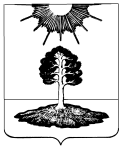 ДУМА закрытого административно-территориальногообразования Солнечный Тверской областиШЕСТОЙ СОЗЫВОБ УТВЕРЖДЕНИИ ОТЧЕТА ОБ ИСПОЛНЕНИИ БЮДЖЕТА ЗАТО СОЛНЕЧНЫЙ ТВЕРСКОЙ ОБЛАСТИ ЗА 2021 ГОДСтатья 1.Утвердить годовой отчет об исполнении бюджета ЗАТО Солнечный за 2021 год по доходам в сумме 126 774 141,54 руб., по расходам - в сумме 130 349 561,67 руб., с превышением расходов над доходами в сумме 3 575 420,13 руб.Статья 2.Утвердить исполнение:по источникам финансирования дефицита бюджета ЗАТО Солнечный за 2021 год согласно приложению 1 к настоящему Решению;по поступлению доходов в бюджет ЗАТО Солнечный за 2021 год согласно приложению 2 к настоящему Решению;по распределению бюджетных ассигнований местного бюджета по разделам и подразделам классификации расходов бюджетов за 2021 год согласно приложению 3 к настоящему Решению;по ведомственной структуре расходов местного бюджета по главным распорядителям бюджетных средств, разделам, подразделам, целевым статьям (муниципальным программам и непрограммным направлениям деятельности), группам видов расходов классификации расходов бюджетов за 2021 год согласно приложению 4 к настоящему Решению;по распределению бюджетных ассигнований местного бюджета по разделам, подразделам, целевым статьям (муниципальным программам и непрограммным направлениям деятельности), группам видов расходов классификации расходов бюджетов за 2021 год  согласно приложению 5 к настоящему Решению;по распределению бюджетных ассигнований по целевым статьям (муниципальным программам Тверской области и непрограммным направлениям деятельности), группам (группам и подгруппам) видов расходов классификации расходов бюджетов за 2021 год согласно приложению 6 к настоящему Решению.Статья 3.Настоящее Решение вступает в силу со дня его официального опубликования.Глава ЗАТО Солнечный                                                                         В.А. ПетровПриложение № 1к решению Думы ЗАТО Солнечный«Об утверждении отчета об исполнениибюджета ЗАТО Солнечный за 2021 год»от №Отчет об исполнении бюджета ЗАТО Солнечный по источникам финансирования дефицита бюджета ЗАТО Солнечный за 2021 годПриложение № 2к решению Думы ЗАТО Солнечный«Об утверждении отчета об исполнении бюджетаЗАТО Солнечный Тверской области за 2021 год»от № Поступление доходов в бюджет ЗАТО Солнечный Тверской области за 2021 годПриложение № 3к решению Думы ЗАТО Солнечный«Об утверждении отчета об исполнении бюджетаЗАТО Солнечный Тверской области за 2021 год»от №Распределение бюджетных ассигнований местного бюджета по разделам и подразделам классификации расходов бюджетов за 2021 год(руб.)Приложение № 4к решению Думы ЗАТО Солнечный«Об утверждении отчета об исполнении бюджетаЗАТО Солнечный Тверской области за 2021 год»от №Ведомственная структура расходов местного бюджета по главным распорядителям бюджетных средств, разделам, подразделам, целевым статьям (муниципальным программам и непрограммным направлениям деятельности), группам видов расходов классификации расходов бюджетов за 2021 годПриложение № 5к решению Думы ЗАТО Солнечный«Об утверждении отчета об исполнении бюджетаЗАТО Солнечный Тверской области за 2021 год»от №Распределение бюджетных ассигнований местного бюджета по разделам, подразделам, целевым статьям (муниципальным программам и непрограммным направлениям деятельности), группам видов расходов классификации расходов бюджетов за 2021 годПриложение № 6к решению Думы ЗАТО Солнечный«Об утверждении отчета об исполнении бюджетаЗАТО Солнечный Тверской области за 2021 год»от № Распределение бюджетных ассигнований по целевым статьям (муниципальным программам Тверской области и непрограммным направлениям деятельности), группам (группам и подгруппам) видов расходов классификации расходов бюджетов за 2021 годЗАТО Солнечный№КодНаименованиеУтверждено на 2021 годИсполнено на 01.01.2022 г.КодНаименованиеУтверждено на 2021 годИсполнено на 01.01.2022 г.КодНаименованиеУтверждено на 2021 годИсполнено на 01.01.2022 г.123400001050000000000000Изменение остатков средств на счетах по учету средств бюджета3 404 076,963 575 420,1300001050000000000500Увеличение остатков средств бюджетов- 127 322 758,11-126 774 141,5400001050200000000500Увеличение прочих остатков средств бюджетов- 127 322 758,11-126 774 141,5400001050201040000510Увеличение прочих остатков денежных средств бюджетов городских округов- 127 322 758,11-126 774 141,5400001050000000000600Уменьшение остатков средств бюджетов130 726 835,07130 349 561,6700001050200000000600Уменьшение прочих остатков средств бюджетов130 726 835,07130 349 561,6700001050201040000610Уменьшение прочих остатков денежных средств бюджетов городских округов130 726 835,07130 349 561,67Итого источники финансирования дефицита бюджета ЗАТО СолнечныйИтого источники финансирования дефицита бюджета ЗАТО Солнечный3 404 076,963 575 420,13Наименование показателяКлассификатор доходовСумма, руб.123Налоговые и неналоговые доходы1000000000000000023 902 703.60Налоги на прибыль, доходы1010000000000000013 169 119.40Налог на доходы физических лиц1010200001000011013 169 119.40Налог на доходы физических лиц с доходов, источником которых является налоговый агент, за исключением доходов, в отношении которых исчисление и уплата налога осуществляются в соответствии со статьями 227, 227.1 и 228 Налогового кодекса Российской Федерации1010201001000011013 056 180.52Налог на доходы физических лиц с доходов, полученных от осуществления деятельности физическими лицами, зарегистрированными в качестве индивидуальных предпринимателей, нотариусов, занимающихся частной практикой, адвокатов, учредивших адвокатские кабинеты, и других лиц, занимающихся частной практикой в соответствии со статьей 227 Налогового кодекса Российской Федерации1010202001000011082 429.21Налог на доходы физических лиц с доходов, полученных физическими лицами в соответствии со статьей 228 Налогового кодекса Российской Федерации1010203001000011030 509.67Налоги на товары (работы, услуги), реализуемые на территории Российской Федерации10300000000000000336 822.67Акцизы по подакцизным товарам (продукции), производимым на территории Российской Федерации10302000010000110336 822.67Доходы от уплаты акцизов на дизельное топливо, подлежащие распределению между бюджетами субъектов Российской Федерации и местными бюджетами с учетом установленных дифференцированных нормативов отчислений в местные бюджеты (по нормативам, установленным Федеральным законом о федеральном бюджете в целях формирования дорожных фондов субъектов Российской Федерации)10302231010000110155 497.42Доходы от уплаты акцизов на моторные масла для дизельных и (или) карбюраторных (инжекторных) двигателей, подлежащие распределению между бюджетами субъектов Российской Федерации и местными бюджетами с учетом установленных дифференцированных нормативов отчислений в местные бюджеты (по нормативам, установленным Федеральным законом о федеральном бюджете в целях формирования дорожных фондов субъектов Российской Федерации)103022410100001101 093.57Доходы от уплаты акцизов на автомобильный бензин, подлежащие распределению между бюджетами субъектов Российской Федерации и местными бюджетами с учетом установленных дифференцированных нормативов отчислений в местные бюджеты10302251010000110206 747.98Доходы от уплаты акцизов на прямогонный бензин, подлежащие распределению между бюджетами субъектов Российской Федерации и местными бюджетами с учетом установленных дифференцированных нормативов отчислений в местные бюджеты (по нормативам, установленным Федеральным законом о федеральном бюджете в целях формирования дорожных фондов субъектов Российской Федерации)10302261010000110-26 516.30Налоги на совокупный доход10500000000000000718 590.87Налог, взимаемый в связи с применением упрощенной системы налогообложения10501000010000110420 951.14Налог, взимаемый с налогоплательщиков, выбравших в качестве объекта налогообложения доходы (сумма платежа (перерасчеты, недоимка и задолженность по соответствующему платежу, в том числе по отмененному)10501011011000110375 658.08Налог, взимаемый с налогоплательщиков, выбравших в качестве объекта налогообложения доходы, уменьшенные на величину расходов (в том числе минимальный налог, зачисляемый в бюджеты субъектов Российской Федерации (сумма платежа (перерасчеты, недоимка и задолженность по соответствующему платежу, в том числе по отмененному)1050102101100011045 293.06Единый налог на вмененный доход для отдельных видов деятельности1050200002000011073 130.97Налог, взимаемый в связи с применением патентной системы налогообложения10504000020000110224 508.76Налог, взимаемый в связи с применением патентной системы налогообложения, зачисляемый в бюджеты городских округов10504010020000110224 508.76Налоги на имущество106000000000000001 248 883.08Налог на имущество физических лиц10601000000000110233 001.80Налог на имущество физических лиц, взимаемый по ставкам, применяемым к объектам налогообложения, расположенным в границах городских округов10601020040000110233 001.80Земельный налог106060000000001101 015 881.28Земельный налог с организаций106060300000001101 016 403.51Земельный налог с организаций, обладающих земельным участком, расположенным в границах городских округов106060320400001101 016 403.51Земельный налог с физических лиц10606040000000110-522.23Земельный налог с физических лиц, обладающих земельным участком, расположенным в границах городских округов10606042040000110-522.23Государственная пошлина108000000000000006 562.40Доходы от использования имущества, находящегося в государственной и муниципальной собственности111000000000000001 505 097.07Доходы, получаемые в виде арендной либо иной платы за передачу в возмездное пользование государственного и муниципального имущества (за исключением имущества бюджетных и автономных учреждений, а также имущества государственных и муниципальных унитарных предприятий, в том числе казенных)111050000000001201 026 858.16Доходы, получаемые в виде арендной платы за земельные участки, государственная собственность на которые не разграничена, а также средства от продажи права на заключение договоров аренды указанных земельных участков11105010000000120169 356.50Доходы, получаемые в виде арендной платы за земельные участки, государственная собственность на которые не разграничена и которые расположены в границах городских округов, а также средства от продажи права на заключение договоров аренды указанных земельных участков11105012040000120169 356.50Доходы, получаемые в виде арендной платы за земли после разграничения государственной собственности на землю, а также средства от продажи права на заключение договоров аренды указанных земельных участков (за исключением земельных участков бюджетных и автономных учреждений)11105020000000120137 459.00Доходы, получаемые в виде арендной платы, а также средства от продажи права на заключение договоров аренды за земли, находящиеся в собственности городских округов (за исключением земельных участков муниципальных бюджетных и автономных учреждений)11105024040000120137 459.00Доходы от сдачи в аренду имущества, находящегося в оперативном управлении органов государственной власти, органов местного самоуправления, государственных внебюджетных фондов и созданных ими учреждений (за исключением имущества бюджетных и автономных учреждений)11105030000000120303 798.08Доходы от сдачи в аренду имущества, находящегося в оперативном управлении органов управления городских округов и созданных ими учреждений (за исключением имущества муниципальных бюджетных и автономных учреждений)11105034040000120303 798.08Доходы от сдачи в аренду имущества, составляющего государственную (муниципальную) казну (за исключением земельных участков)11105070000000120416 244.58Доходы от сдачи в аренду имущества, составляющего казну городских округов (за исключением земельных участков)11105074040000120416 244.58Прочие доходы от использования имущества и прав, находящихся в государственной и муниципальной собственности (за исключением имущества бюджетных и автономных учреждений, а также имущества государственных и муниципальных унитарных предприятий, в том числе казенных)11109000000000120478 238.91Прочие поступления от использования имущества, находящегося в государственной и муниципальной собственности (за исключением имущества бюджетных и автономных учреждений, а также имущества государственных и муниципальных унитарных предприятий, в том числе казенных)11109040000000120478 238.91Прочие поступления от использования имущества, находящегося в собственности городских округов (за исключением имущества муниципальных бюджетных и автономных учреждений, а также имущества муниципальных унитарных предприятий, в том числе казенных)11109044040000120478 238.91Платежи при пользовании природными ресурсами11200000000000000-120 686.39Доходы от оказания платных услуг (работ) и компенсации затрат государства113000000000000004 983 446.58Доходы от оказания платных услуг (работ)113010000000001304 983 446.58Прочие доходы от оказания платных услуг (работ)113019900000001304 983 446.58Прочие доходы от оказания платных услуг (работ) получателями средств бюджетов городских округов113019940400001304 983 446.58Доходы от продажи материальных и нематериальных активов114000000000000001 980 291.67Доходы от реализации имущества, находящегося в государственной и муниципальной собственности (за исключением движимого имущества бюджетных и автономных учреждений, а также имущества государственных и муниципальных унитарных предприятий, в том числе казенных)114020000000000001 980 291.67Доходы от реализации имущества, находящегося в собственности городских округов (за исключением движимого имущества муниципальных бюджетных и автономных учреждений, а также имущества муниципальных унитарных предприятий, в том числе казенных), в части реализации основных средств по указанному имуществу114020400400004101 980 291.67Доходы от реализации иного имущества, находящегося в собственности городских округов (за исключением имущества муниципальных бюджетных и автономных учреждений, а также имущества муниципальных унитарных предприятий, в том числе казенных), в части реализации основных средств по указанному имуществу114020430400004101 980 291.67Штрафы, санкции, возмещение ущерба1160000000000000074 576.25Безвозмездные поступления20000000000000000102 871 437.94Безвозмездные поступления от других бюджетов бюджетной системы Российской Федерации20200000000000000102 923 324.78Дотации бюджетам бюджетной системы Российской Федерации2021000000000015072 571 400.00Дотации бюджетам городских округов на поддержку мер по обеспечению сбалансированности бюджетов
202150020400001501 298 400.00Дотации бюджетам городских округов, связанные с особым режимом безопасного функционирования закрытых административно-территориальных образований2021501004000015071 273 000.00Субсидии бюджетам бюджетной системы Российской Федерации (межбюджетные субсидии)2022000000000015011 227 926.67Субсидии бюджетам городских округов на организацию бесплатного горячего питания обучающихся, получающих начальное общее образование в государственных и муниципальных образовательных организациях20225304040000150682 026.67Прочие субсидии2022999900000015010 545 900.00Прочие субсидии бюджетам городских округов2022999904000015010 545 900.00Субсидии на поддержку социальных маршрутов внутреннего водного транспорта202299990420651506 626 600.00Субсидии на организацию отдыха детей в каникулярное время20229999042071150128 700.00Субсидии на организацию участия детей и подростков в социально значимых региональных проектах2022999904220315020 800.00Субсидии на повышение заработной платы педагогическим работникам муниципальных организаций дополнительного образования202299990422071501 788 300.00Субсидии на повышение заработной платы работникам муниципальных учреждений культуры Тверской области202299990422081501 981 500.00Субвенции бюджетам бюджетной системы Российской Федерации2023000000000015019 024 998.11Субвенции бюджетам на компенсацию части платы, взимаемой с родителей (законных представителей) за присмотр и уход за детьми, посещающими образовательные организации, реализующие образовательные программы дошкольного образования20230029000000150227 800.00Субвенции бюджетам городских округов на компенсацию части платы, взимаемой с родителей (законных представителей) за присмотр и уход за детьми, посещающими образовательные организации, реализующие образовательные программы дошкольного образования20230029042177150227 800.00Субвенции бюджетам на осуществление первичного воинского учета на территориях, где отсутствуют военные комиссариаты2023511800000015098 900.00Субвенции бюджетам городских округов на осуществление первичного воинского учета на территориях, где отсутствуют военные комиссариаты2023511804102015098 900.00Субвенции бюджетам городских округов на ежемесячное денежное вознаграждение за классное руководство педагогическим работникам государственных и муниципальных общеобразовательных организаций20235303040000150853 882.88Субвенции бюджетам городских округов на проведение Всероссийской переписи населения 2020 года2023546904000015050 300.00Субвенции бюджетам на государственную регистрацию актов гражданского состояния2023593000000015052 400.00Субвенции бюджетам городских округов на государственную регистрацию актов гражданского состояния2023593004101815052 400.00Прочие субвенции2023999900000015017 741 715.23Прочие субвенции бюджетам городских округов2023999904000015017 741 715.23Субвенция на финансовое обеспечение реализации государственных полномочий по созданию, исполнению полномочий и обеспечению деятельности комиссий по делам несовершеннолетних20239999042015150306 500.00Субвенция на обеспечение гарантий прав граждан на получение общедоступного и бесплатного дошкольного, начального общего, основного общего, среднего (полного) общего образования, а также дополнительного образования в муниципальных общеобразовательных учреждениях Тверской области2023999904201615011 126 900.00Субвенции бюджетам на осуществление органами местного самоуправления отдельных государственных полномочий Тверской области в сфере осуществления дорожной деятельности202399990420701501 765 315.23Субвенция местным бюджетам на финансовое обеспечение реализации государственных полномочий Тверской области по созданию административных комиссий и определению перечня должностных лиц, уполномоченных составлять протоколы об административных правонарушениях2023999904211415066 600.00Субвенции местным бюджетам на обеспечение государственных гарантий реализации прав на получение общедоступного и бесплатного дошкольного образования в муниципальных дошкольных образовательных организациях Тверской области202399990421531504 476 400.00Иные межбюджетные трансферты2024000000000015099 000.00Прочие межбюджетные трансферты, передаваемые бюджетам2024999900000015099 000.00Прочие межбюджетные трансферты, передаваемые бюджетам городских округов2024999904000015099 000.00Прочие межбюджетные трансферты, передаваемые бюджетам на реализацию мероприятий по обращениям, поступающим к депутатам Законодательного Собрания Тверской области2024999904216415099 000.00Возврат остатков субсидий, субвенций и иных межбюджетных трансфертов, имеющих целевое назначение, прошлых лет21900000000000000-51 886.84Возврат прочих остатков субсидий, субвенций и иных межбюджетных трансфертов, имеющих целевое назначение, прошлых лет из бюджетов городских округов21960010040000150-51 886.84Итого:Итого:126 774 141.54Наименование показателяНаименование показателяНаименование показателяНаименование показателяНаименование показателяНаименование показателяНаименование показателяНаименование показателяНаименование показателяНаименование показателяНаименование показателяНаименование показателяНаименование показателяНаименование показателяНаименование показателяНаименование показателяРПРПКассовые расходы1111111111111111234ОБЩЕГОСУДАРСТВЕННЫЕ ВОПРОСЫОБЩЕГОСУДАРСТВЕННЫЕ ВОПРОСЫОБЩЕГОСУДАРСТВЕННЫЕ ВОПРОСЫОБЩЕГОСУДАРСТВЕННЫЕ ВОПРОСЫОБЩЕГОСУДАРСТВЕННЫЕ ВОПРОСЫОБЩЕГОСУДАРСТВЕННЫЕ ВОПРОСЫОБЩЕГОСУДАРСТВЕННЫЕ ВОПРОСЫОБЩЕГОСУДАРСТВЕННЫЕ ВОПРОСЫОБЩЕГОСУДАРСТВЕННЫЕ ВОПРОСЫОБЩЕГОСУДАРСТВЕННЫЕ ВОПРОСЫОБЩЕГОСУДАРСТВЕННЫЕ ВОПРОСЫОБЩЕГОСУДАРСТВЕННЫЕ ВОПРОСЫОБЩЕГОСУДАРСТВЕННЫЕ ВОПРОСЫОБЩЕГОСУДАРСТВЕННЫЕ ВОПРОСЫОБЩЕГОСУДАРСТВЕННЫЕ ВОПРОСЫОБЩЕГОСУДАРСТВЕННЫЕ ВОПРОСЫ010023 386 635.04Функционирование Правительства Российской Федерации, высших исполнительных органов государственной власти субъектов Российской Федерации, местных администрацийФункционирование Правительства Российской Федерации, высших исполнительных органов государственной власти субъектов Российской Федерации, местных администрацийФункционирование Правительства Российской Федерации, высших исполнительных органов государственной власти субъектов Российской Федерации, местных администрацийФункционирование Правительства Российской Федерации, высших исполнительных органов государственной власти субъектов Российской Федерации, местных администрацийФункционирование Правительства Российской Федерации, высших исполнительных органов государственной власти субъектов Российской Федерации, местных администрацийФункционирование Правительства Российской Федерации, высших исполнительных органов государственной власти субъектов Российской Федерации, местных администрацийФункционирование Правительства Российской Федерации, высших исполнительных органов государственной власти субъектов Российской Федерации, местных администрацийФункционирование Правительства Российской Федерации, высших исполнительных органов государственной власти субъектов Российской Федерации, местных администрацийФункционирование Правительства Российской Федерации, высших исполнительных органов государственной власти субъектов Российской Федерации, местных администрацийФункционирование Правительства Российской Федерации, высших исполнительных органов государственной власти субъектов Российской Федерации, местных администрацийФункционирование Правительства Российской Федерации, высших исполнительных органов государственной власти субъектов Российской Федерации, местных администрацийФункционирование Правительства Российской Федерации, высших исполнительных органов государственной власти субъектов Российской Федерации, местных администрацийФункционирование Правительства Российской Федерации, высших исполнительных органов государственной власти субъектов Российской Федерации, местных администрацийФункционирование Правительства Российской Федерации, высших исполнительных органов государственной власти субъектов Российской Федерации, местных администрацийФункционирование Правительства Российской Федерации, высших исполнительных органов государственной власти субъектов Российской Федерации, местных администрацийФункционирование Правительства Российской Федерации, высших исполнительных органов государственной власти субъектов Российской Федерации, местных администраций010415 420 532.69Обеспечение деятельности финансовых, налоговых и таможенных органов и органов финансового (финансово-бюджетного) надзораОбеспечение деятельности финансовых, налоговых и таможенных органов и органов финансового (финансово-бюджетного) надзораОбеспечение деятельности финансовых, налоговых и таможенных органов и органов финансового (финансово-бюджетного) надзораОбеспечение деятельности финансовых, налоговых и таможенных органов и органов финансового (финансово-бюджетного) надзораОбеспечение деятельности финансовых, налоговых и таможенных органов и органов финансового (финансово-бюджетного) надзораОбеспечение деятельности финансовых, налоговых и таможенных органов и органов финансового (финансово-бюджетного) надзораОбеспечение деятельности финансовых, налоговых и таможенных органов и органов финансового (финансово-бюджетного) надзораОбеспечение деятельности финансовых, налоговых и таможенных органов и органов финансового (финансово-бюджетного) надзораОбеспечение деятельности финансовых, налоговых и таможенных органов и органов финансового (финансово-бюджетного) надзораОбеспечение деятельности финансовых, налоговых и таможенных органов и органов финансового (финансово-бюджетного) надзораОбеспечение деятельности финансовых, налоговых и таможенных органов и органов финансового (финансово-бюджетного) надзораОбеспечение деятельности финансовых, налоговых и таможенных органов и органов финансового (финансово-бюджетного) надзораОбеспечение деятельности финансовых, налоговых и таможенных органов и органов финансового (финансово-бюджетного) надзораОбеспечение деятельности финансовых, налоговых и таможенных органов и органов финансового (финансово-бюджетного) надзораОбеспечение деятельности финансовых, налоговых и таможенных органов и органов финансового (финансово-бюджетного) надзораОбеспечение деятельности финансовых, налоговых и таможенных органов и органов финансового (финансово-бюджетного) надзора01061 537 461.81Резервные фондыРезервные фондыРезервные фондыРезервные фондыРезервные фондыРезервные фондыРезервные фондыРезервные фондыРезервные фондыРезервные фондыРезервные фондыРезервные фондыРезервные фондыРезервные фондыРезервные фондыРезервные фонды0111Другие общегосударственные вопросыДругие общегосударственные вопросыДругие общегосударственные вопросыДругие общегосударственные вопросыДругие общегосударственные вопросыДругие общегосударственные вопросыДругие общегосударственные вопросыДругие общегосударственные вопросыДругие общегосударственные вопросыДругие общегосударственные вопросыДругие общегосударственные вопросыДругие общегосударственные вопросыДругие общегосударственные вопросыДругие общегосударственные вопросыДругие общегосударственные вопросыДругие общегосударственные вопросы01136 428 640.54НАЦИОНАЛЬНАЯ ОБОРОНАНАЦИОНАЛЬНАЯ ОБОРОНАНАЦИОНАЛЬНАЯ ОБОРОНАНАЦИОНАЛЬНАЯ ОБОРОНАНАЦИОНАЛЬНАЯ ОБОРОНАНАЦИОНАЛЬНАЯ ОБОРОНАНАЦИОНАЛЬНАЯ ОБОРОНАНАЦИОНАЛЬНАЯ ОБОРОНАНАЦИОНАЛЬНАЯ ОБОРОНАНАЦИОНАЛЬНАЯ ОБОРОНАНАЦИОНАЛЬНАЯ ОБОРОНАНАЦИОНАЛЬНАЯ ОБОРОНАНАЦИОНАЛЬНАЯ ОБОРОНАНАЦИОНАЛЬНАЯ ОБОРОНАНАЦИОНАЛЬНАЯ ОБОРОНАНАЦИОНАЛЬНАЯ ОБОРОНА020098 900.00Мобилизационная и вневойсковая подготовкаМобилизационная и вневойсковая подготовкаМобилизационная и вневойсковая подготовкаМобилизационная и вневойсковая подготовкаМобилизационная и вневойсковая подготовкаМобилизационная и вневойсковая подготовкаМобилизационная и вневойсковая подготовкаМобилизационная и вневойсковая подготовкаМобилизационная и вневойсковая подготовкаМобилизационная и вневойсковая подготовкаМобилизационная и вневойсковая подготовкаМобилизационная и вневойсковая подготовкаМобилизационная и вневойсковая подготовкаМобилизационная и вневойсковая подготовкаМобилизационная и вневойсковая подготовкаМобилизационная и вневойсковая подготовка020398 900.00НАЦИОНАЛЬНАЯ БЕЗОПАСНОСТЬ И ПРАВООХРАНИТЕЛЬНАЯ ДЕЯТЕЛЬНОСТЬНАЦИОНАЛЬНАЯ БЕЗОПАСНОСТЬ И ПРАВООХРАНИТЕЛЬНАЯ ДЕЯТЕЛЬНОСТЬНАЦИОНАЛЬНАЯ БЕЗОПАСНОСТЬ И ПРАВООХРАНИТЕЛЬНАЯ ДЕЯТЕЛЬНОСТЬНАЦИОНАЛЬНАЯ БЕЗОПАСНОСТЬ И ПРАВООХРАНИТЕЛЬНАЯ ДЕЯТЕЛЬНОСТЬНАЦИОНАЛЬНАЯ БЕЗОПАСНОСТЬ И ПРАВООХРАНИТЕЛЬНАЯ ДЕЯТЕЛЬНОСТЬНАЦИОНАЛЬНАЯ БЕЗОПАСНОСТЬ И ПРАВООХРАНИТЕЛЬНАЯ ДЕЯТЕЛЬНОСТЬНАЦИОНАЛЬНАЯ БЕЗОПАСНОСТЬ И ПРАВООХРАНИТЕЛЬНАЯ ДЕЯТЕЛЬНОСТЬНАЦИОНАЛЬНАЯ БЕЗОПАСНОСТЬ И ПРАВООХРАНИТЕЛЬНАЯ ДЕЯТЕЛЬНОСТЬНАЦИОНАЛЬНАЯ БЕЗОПАСНОСТЬ И ПРАВООХРАНИТЕЛЬНАЯ ДЕЯТЕЛЬНОСТЬНАЦИОНАЛЬНАЯ БЕЗОПАСНОСТЬ И ПРАВООХРАНИТЕЛЬНАЯ ДЕЯТЕЛЬНОСТЬНАЦИОНАЛЬНАЯ БЕЗОПАСНОСТЬ И ПРАВООХРАНИТЕЛЬНАЯ ДЕЯТЕЛЬНОСТЬНАЦИОНАЛЬНАЯ БЕЗОПАСНОСТЬ И ПРАВООХРАНИТЕЛЬНАЯ ДЕЯТЕЛЬНОСТЬНАЦИОНАЛЬНАЯ БЕЗОПАСНОСТЬ И ПРАВООХРАНИТЕЛЬНАЯ ДЕЯТЕЛЬНОСТЬНАЦИОНАЛЬНАЯ БЕЗОПАСНОСТЬ И ПРАВООХРАНИТЕЛЬНАЯ ДЕЯТЕЛЬНОСТЬНАЦИОНАЛЬНАЯ БЕЗОПАСНОСТЬ И ПРАВООХРАНИТЕЛЬНАЯ ДЕЯТЕЛЬНОСТЬНАЦИОНАЛЬНАЯ БЕЗОПАСНОСТЬ И ПРАВООХРАНИТЕЛЬНАЯ ДЕЯТЕЛЬНОСТЬ0300332 935.00Органы юстицииОрганы юстицииОрганы юстицииОрганы юстицииОрганы юстицииОрганы юстицииОрганы юстицииОрганы юстицииОрганы юстицииОрганы юстицииОрганы юстицииОрганы юстицииОрганы юстицииОрганы юстицииОрганы юстицииОрганы юстиции030452 400.00Защита населения и территории от чрезвычайных ситуаций природного и техногенного характера, пожарная безопасностьЗащита населения и территории от чрезвычайных ситуаций природного и техногенного характера, пожарная безопасностьЗащита населения и территории от чрезвычайных ситуаций природного и техногенного характера, пожарная безопасностьЗащита населения и территории от чрезвычайных ситуаций природного и техногенного характера, пожарная безопасностьЗащита населения и территории от чрезвычайных ситуаций природного и техногенного характера, пожарная безопасностьЗащита населения и территории от чрезвычайных ситуаций природного и техногенного характера, пожарная безопасностьЗащита населения и территории от чрезвычайных ситуаций природного и техногенного характера, пожарная безопасностьЗащита населения и территории от чрезвычайных ситуаций природного и техногенного характера, пожарная безопасностьЗащита населения и территории от чрезвычайных ситуаций природного и техногенного характера, пожарная безопасностьЗащита населения и территории от чрезвычайных ситуаций природного и техногенного характера, пожарная безопасностьЗащита населения и территории от чрезвычайных ситуаций природного и техногенного характера, пожарная безопасностьЗащита населения и территории от чрезвычайных ситуаций природного и техногенного характера, пожарная безопасностьЗащита населения и территории от чрезвычайных ситуаций природного и техногенного характера, пожарная безопасностьЗащита населения и территории от чрезвычайных ситуаций природного и техногенного характера, пожарная безопасностьЗащита населения и территории от чрезвычайных ситуаций природного и техногенного характера, пожарная безопасностьЗащита населения и территории от чрезвычайных ситуаций природного и техногенного характера, пожарная безопасность0310280 535.00НАЦИОНАЛЬНАЯ ЭКОНОМИКАНАЦИОНАЛЬНАЯ ЭКОНОМИКАНАЦИОНАЛЬНАЯ ЭКОНОМИКАНАЦИОНАЛЬНАЯ ЭКОНОМИКАНАЦИОНАЛЬНАЯ ЭКОНОМИКАНАЦИОНАЛЬНАЯ ЭКОНОМИКАНАЦИОНАЛЬНАЯ ЭКОНОМИКАНАЦИОНАЛЬНАЯ ЭКОНОМИКАНАЦИОНАЛЬНАЯ ЭКОНОМИКАНАЦИОНАЛЬНАЯ ЭКОНОМИКАНАЦИОНАЛЬНАЯ ЭКОНОМИКАНАЦИОНАЛЬНАЯ ЭКОНОМИКАНАЦИОНАЛЬНАЯ ЭКОНОМИКАНАЦИОНАЛЬНАЯ ЭКОНОМИКАНАЦИОНАЛЬНАЯ ЭКОНОМИКАНАЦИОНАЛЬНАЯ ЭКОНОМИКА040042 443 299.78ТранспортТранспортТранспортТранспортТранспортТранспортТранспортТранспортТранспортТранспортТранспортТранспортТранспортТранспортТранспортТранспорт040835 945 068.22Дорожное хозяйство (дорожные фонды)Дорожное хозяйство (дорожные фонды)Дорожное хозяйство (дорожные фонды)Дорожное хозяйство (дорожные фонды)Дорожное хозяйство (дорожные фонды)Дорожное хозяйство (дорожные фонды)Дорожное хозяйство (дорожные фонды)Дорожное хозяйство (дорожные фонды)Дорожное хозяйство (дорожные фонды)Дорожное хозяйство (дорожные фонды)Дорожное хозяйство (дорожные фонды)Дорожное хозяйство (дорожные фонды)Дорожное хозяйство (дорожные фонды)Дорожное хозяйство (дорожные фонды)Дорожное хозяйство (дорожные фонды)Дорожное хозяйство (дорожные фонды)04096 498 231.56ЖИЛИЩНО-КОММУНАЛЬНОЕ ХОЗЯЙСТВОЖИЛИЩНО-КОММУНАЛЬНОЕ ХОЗЯЙСТВОЖИЛИЩНО-КОММУНАЛЬНОЕ ХОЗЯЙСТВОЖИЛИЩНО-КОММУНАЛЬНОЕ ХОЗЯЙСТВОЖИЛИЩНО-КОММУНАЛЬНОЕ ХОЗЯЙСТВОЖИЛИЩНО-КОММУНАЛЬНОЕ ХОЗЯЙСТВОЖИЛИЩНО-КОММУНАЛЬНОЕ ХОЗЯЙСТВОЖИЛИЩНО-КОММУНАЛЬНОЕ ХОЗЯЙСТВОЖИЛИЩНО-КОММУНАЛЬНОЕ ХОЗЯЙСТВОЖИЛИЩНО-КОММУНАЛЬНОЕ ХОЗЯЙСТВОЖИЛИЩНО-КОММУНАЛЬНОЕ ХОЗЯЙСТВОЖИЛИЩНО-КОММУНАЛЬНОЕ ХОЗЯЙСТВОЖИЛИЩНО-КОММУНАЛЬНОЕ ХОЗЯЙСТВОЖИЛИЩНО-КОММУНАЛЬНОЕ ХОЗЯЙСТВОЖИЛИЩНО-КОММУНАЛЬНОЕ ХОЗЯЙСТВОЖИЛИЩНО-КОММУНАЛЬНОЕ ХОЗЯЙСТВО05005 575 026.36Жилищное хозяйствоЖилищное хозяйствоЖилищное хозяйствоЖилищное хозяйствоЖилищное хозяйствоЖилищное хозяйствоЖилищное хозяйствоЖилищное хозяйствоЖилищное хозяйствоЖилищное хозяйствоЖилищное хозяйствоЖилищное хозяйствоЖилищное хозяйствоЖилищное хозяйствоЖилищное хозяйствоЖилищное хозяйство05011 861 733.66Коммунальное хозяйствоКоммунальное хозяйствоКоммунальное хозяйствоКоммунальное хозяйствоКоммунальное хозяйствоКоммунальное хозяйствоКоммунальное хозяйствоКоммунальное хозяйствоКоммунальное хозяйствоКоммунальное хозяйствоКоммунальное хозяйствоКоммунальное хозяйствоКоммунальное хозяйствоКоммунальное хозяйствоКоммунальное хозяйствоКоммунальное хозяйство0502710 839.00БлагоустройствоБлагоустройствоБлагоустройствоБлагоустройствоБлагоустройствоБлагоустройствоБлагоустройствоБлагоустройствоБлагоустройствоБлагоустройствоБлагоустройствоБлагоустройствоБлагоустройствоБлагоустройствоБлагоустройствоБлагоустройство05033 002 453.70ОБРАЗОВАНИЕОБРАЗОВАНИЕОБРАЗОВАНИЕОБРАЗОВАНИЕОБРАЗОВАНИЕОБРАЗОВАНИЕОБРАЗОВАНИЕОБРАЗОВАНИЕОБРАЗОВАНИЕОБРАЗОВАНИЕОБРАЗОВАНИЕОБРАЗОВАНИЕОБРАЗОВАНИЕОБРАЗОВАНИЕОБРАЗОВАНИЕОБРАЗОВАНИЕ070048 194 776.46Дошкольное образованиеДошкольное образованиеДошкольное образованиеДошкольное образованиеДошкольное образованиеДошкольное образованиеДошкольное образованиеДошкольное образованиеДошкольное образованиеДошкольное образованиеДошкольное образованиеДошкольное образованиеДошкольное образованиеДошкольное образованиеДошкольное образованиеДошкольное образование070112 641 459.26Общее образованиеОбщее образованиеОбщее образованиеОбщее образованиеОбщее образованиеОбщее образованиеОбщее образованиеОбщее образованиеОбщее образованиеОбщее образованиеОбщее образованиеОбщее образованиеОбщее образованиеОбщее образованиеОбщее образованиеОбщее образование070216 017 392.23Дополнительное образование детейДополнительное образование детейДополнительное образование детейДополнительное образование детейДополнительное образование детейДополнительное образование детейДополнительное образование детейДополнительное образование детейДополнительное образование детейДополнительное образование детейДополнительное образование детейДополнительное образование детейДополнительное образование детейДополнительное образование детейДополнительное образование детейДополнительное образование детей070318 961 689.15Молодежная политикаМолодежная политикаМолодежная политикаМолодежная политикаМолодежная политикаМолодежная политикаМолодежная политикаМолодежная политикаМолодежная политикаМолодежная политикаМолодежная политикаМолодежная политикаМолодежная политикаМолодежная политикаМолодежная политикаМолодежная политика0707551 235.82Другие вопросы в области образованияДругие вопросы в области образованияДругие вопросы в области образованияДругие вопросы в области образованияДругие вопросы в области образованияДругие вопросы в области образованияДругие вопросы в области образованияДругие вопросы в области образованияДругие вопросы в области образованияДругие вопросы в области образованияДругие вопросы в области образованияДругие вопросы в области образованияДругие вопросы в области образованияДругие вопросы в области образованияДругие вопросы в области образованияДругие вопросы в области образования070923 000.00КУЛЬТУРА, КИНЕМАТОГРАФИЯКУЛЬТУРА, КИНЕМАТОГРАФИЯКУЛЬТУРА, КИНЕМАТОГРАФИЯКУЛЬТУРА, КИНЕМАТОГРАФИЯКУЛЬТУРА, КИНЕМАТОГРАФИЯКУЛЬТУРА, КИНЕМАТОГРАФИЯКУЛЬТУРА, КИНЕМАТОГРАФИЯКУЛЬТУРА, КИНЕМАТОГРАФИЯКУЛЬТУРА, КИНЕМАТОГРАФИЯКУЛЬТУРА, КИНЕМАТОГРАФИЯКУЛЬТУРА, КИНЕМАТОГРАФИЯКУЛЬТУРА, КИНЕМАТОГРАФИЯКУЛЬТУРА, КИНЕМАТОГРАФИЯКУЛЬТУРА, КИНЕМАТОГРАФИЯКУЛЬТУРА, КИНЕМАТОГРАФИЯКУЛЬТУРА, КИНЕМАТОГРАФИЯ08007 863 526.36КультураКультураКультураКультураКультураКультураКультураКультураКультураКультураКультураКультураКультураКультураКультураКультура08017 863 526.36СОЦИАЛЬНАЯ ПОЛИТИКАСОЦИАЛЬНАЯ ПОЛИТИКАСОЦИАЛЬНАЯ ПОЛИТИКАСОЦИАЛЬНАЯ ПОЛИТИКАСОЦИАЛЬНАЯ ПОЛИТИКАСОЦИАЛЬНАЯ ПОЛИТИКАСОЦИАЛЬНАЯ ПОЛИТИКАСОЦИАЛЬНАЯ ПОЛИТИКАСОЦИАЛЬНАЯ ПОЛИТИКАСОЦИАЛЬНАЯ ПОЛИТИКАСОЦИАЛЬНАЯ ПОЛИТИКАСОЦИАЛЬНАЯ ПОЛИТИКАСОЦИАЛЬНАЯ ПОЛИТИКАСОЦИАЛЬНАЯ ПОЛИТИКАСОЦИАЛЬНАЯ ПОЛИТИКАСОЦИАЛЬНАЯ ПОЛИТИКА10002 166 421.38Пенсионное обеспечениеПенсионное обеспечениеПенсионное обеспечениеПенсионное обеспечениеПенсионное обеспечениеПенсионное обеспечениеПенсионное обеспечениеПенсионное обеспечениеПенсионное обеспечениеПенсионное обеспечениеПенсионное обеспечениеПенсионное обеспечениеПенсионное обеспечениеПенсионное обеспечениеПенсионное обеспечениеПенсионное обеспечение1001530 437.56Социальное обеспечение населенияСоциальное обеспечение населенияСоциальное обеспечение населенияСоциальное обеспечение населенияСоциальное обеспечение населенияСоциальное обеспечение населенияСоциальное обеспечение населенияСоциальное обеспечение населенияСоциальное обеспечение населенияСоциальное обеспечение населенияСоциальное обеспечение населенияСоциальное обеспечение населенияСоциальное обеспечение населенияСоциальное обеспечение населенияСоциальное обеспечение населенияСоциальное обеспечение населения10031 408 183.82Охрана семьи и детстваОхрана семьи и детстваОхрана семьи и детстваОхрана семьи и детстваОхрана семьи и детстваОхрана семьи и детстваОхрана семьи и детстваОхрана семьи и детстваОхрана семьи и детстваОхрана семьи и детстваОхрана семьи и детстваОхрана семьи и детстваОхрана семьи и детстваОхрана семьи и детстваОхрана семьи и детстваОхрана семьи и детства1004227 800.00СРЕДСТВА МАССОВОЙ ИНФОРМАЦИИСРЕДСТВА МАССОВОЙ ИНФОРМАЦИИСРЕДСТВА МАССОВОЙ ИНФОРМАЦИИСРЕДСТВА МАССОВОЙ ИНФОРМАЦИИСРЕДСТВА МАССОВОЙ ИНФОРМАЦИИСРЕДСТВА МАССОВОЙ ИНФОРМАЦИИСРЕДСТВА МАССОВОЙ ИНФОРМАЦИИСРЕДСТВА МАССОВОЙ ИНФОРМАЦИИСРЕДСТВА МАССОВОЙ ИНФОРМАЦИИСРЕДСТВА МАССОВОЙ ИНФОРМАЦИИСРЕДСТВА МАССОВОЙ ИНФОРМАЦИИСРЕДСТВА МАССОВОЙ ИНФОРМАЦИИСРЕДСТВА МАССОВОЙ ИНФОРМАЦИИСРЕДСТВА МАССОВОЙ ИНФОРМАЦИИСРЕДСТВА МАССОВОЙ ИНФОРМАЦИИСРЕДСТВА МАССОВОЙ ИНФОРМАЦИИ1200288 041.29Периодическая печать и издательстваПериодическая печать и издательстваПериодическая печать и издательстваПериодическая печать и издательстваПериодическая печать и издательстваПериодическая печать и издательстваПериодическая печать и издательстваПериодическая печать и издательстваПериодическая печать и издательстваПериодическая печать и издательстваПериодическая печать и издательстваПериодическая печать и издательстваПериодическая печать и издательстваПериодическая печать и издательстваПериодическая печать и издательстваПериодическая печать и издательства1202288 041.29130 349 561.67Наименование показателяПППРПРПЦелевая статьяЦелевая статьяЦелевая статьяЦелевая статьяВРСумма, руб.1234555567Администрация ЗАТО Солнечный001128 812 099.86ОБЩЕГОСУДАРСТВЕННЫЕ ВОПРОСЫ001010021 849 173.23Функционирование Правительства Российской Федерации, высших исполнительных органов государственной власти субъектов Российской Федерации, местных администраций001010415 420 532.69Муниципальная программа ЗАТО Солнечный Тверской области «Муниципальное управление и гражданское общество ЗАТО Солнечный» на 2018-2023 годы0010104070000000015 420 532.69Подпрограмма «Создание условий для эффективного функционирования администрации ЗАТО Солнечный»0010104071000000024 950.00Развитие кадрового потенциала администрации ЗАТО Солнечный0010104071010000024 950.00Профессиональная переподготовка и повышение квалификации муниципальных служащих0010104071012001024 950.00Закупка товаров, работ и услуг для обеспечения государственных (муниципальных) нужд0010104071012001020024 950.00Обеспечивающая подпрограмма0010104079000000015 395 582.69Обеспечение деятельности аппарата администрации ЗАТО Солнечный0010104079002002011 604 932.69Расходы на выплаты персоналу в целях обеспечения выполнения функций государственными (муниципальными) органами, казенными учреждениями, органами управления государственными внебюджетными фондами0010104079002002010011 205 432.80Закупка товаров, работ и услуг для обеспечения государственных (муниципальных) нужд00101040790020020200399 499.89Обеспечение деятельности служащих администрации ЗАТО Солнечный001010407900200303 790 650.00Расходы на выплаты персоналу в целях обеспечения выполнения функций государственными (муниципальными) органами, казенными учреждениями, органами управления государственными внебюджетными фондами001010407900200301003 790 650.00Другие общегосударственные вопросы00101136 428 640.54Муниципальная программа ЗАТО Солнечный Тверской области «Управление имуществом и земельными ресурсами ЗАТО Солнечный» на 2018-2023 годы001011306000000001 239 696.99Подпрограмма «Управление муниципальным имуществом ЗАТО Солнечный»001011306100000001 239 696.99Эффективное использование и оптимизация состава муниципального имущества ЗАТО Солнечный Тверской области001011306101000001 239 696.99Подготовка объектов муниципального имущества к приватизации, государственной регистрации права собственности, передаче в пользование третьим лицам0010113061012001052 000.00Закупка товаров, работ и услуг для обеспечения государственных (муниципальных) нужд0010113061012001020052 000.00Содержание и обслуживание муниципальной казны ЗАТО Солнечный001011306101200201 187 696.99Закупка товаров, работ и услуг для обеспечения государственных (муниципальных) нужд001011306101200202001 187 696.99Муниципальная программа ЗАТО Солнечный Тверской области «Муниципальное управление и гражданское общество ЗАТО Солнечный» на 2018-2023 годы001011307000000005 188 943.55Подпрограмма «Создание условий для эффективного функционирования администрации ЗАТО Солнечный»001011307100000004 790 843.55Обеспечение деятельности, информационной открытости администрации ЗАТО Солнечный Тверской области001011307102000004 790 843.55Обеспечение проведения мероприятий с участием Главы ЗАТО Солнечный и администрации ЗАТО Солнечный0010113071022001030 000.00Закупка товаров, работ и услуг для обеспечения государственных (муниципальных) нужд0010113071022001020030 000.00Обеспечение деятельности МКУ СХТО ЗАТО Солнечный001011307102200404 760 843.55Расходы на выплаты персоналу в целях обеспечения выполнения функций государственными (муниципальными) органами, казенными учреждениями, органами управления государственными внебюджетными фондами001011307102200401002 951 425.06Закупка товаров, работ и услуг для обеспечения государственных (муниципальных) нужд001011307102200402001 809 418.49Подпрограмма «Обеспечение взаимодействия с исполнительными органами государственной власти Тверской области»00101130720000000398 100.00Обеспечение взаимодействия с исполнительными органами государственной власти Тверской области0010113072010000025 000.00Взаимодействие с Ассоциацией «Совет муниципальных образований Тверской области»0010113072012001025 000.00Иные бюджетные ассигнования0010113072012001080025 000.00Исполнение администрацией ЗАТО Солнечный отдельных переданных государственных полномочий00101130720200000373 100.00Осуществление государственных полномочий Тверской области по созданию, исполнению полномочий и обеспечению деятельности комиссий по делам несовершеннолетних и защите их прав00101130720210510306 500.00Расходы на выплаты персоналу в целях обеспечения выполнения функций государственными (муниципальными) органами, казенными учреждениями, органами управления государственными внебюджетными фондами00101130720210510100233 790.00Закупка товаров, работ и услуг для обеспечения государственных (муниципальных) нужд0010113072021051020072 710.00Осуществление отдельных государственных полномочий Тверской области по созданию административных комиссий и определению перечня должностных лиц, уполномоченных составлять протоколы об административных правонарушениях0010113072021054066 600.00Расходы на выплаты персоналу в целях обеспечения выполнения функций государственными (муниципальными) органами, казенными учреждениями, органами управления государственными внебюджетными фондами0010113072021054010056 505.00Закупка товаров, работ и услуг для обеспечения государственных (муниципальных) нужд0010113072021054020010 095.00Расходы, не включенные в муниципальные программы бюджета ЗАТО Солнечный Тверской области00101139900000000Мероприятия, не включенные в муниципальные программы ЗАТО Солнечный00101139940000000Субвенции на проведение Всероссийской переписи населения 2020 года00101139940054690Закупка товаров, работ и услуг для обеспечения государственных (муниципальных) нужд00101139940054690200НАЦИОНАЛЬНАЯ ОБОРОНА001020098 900.00Мобилизационная и вневойсковая подготовка001020398 900.00Муниципальная программа ЗАТО Солнечный Тверской области «Муниципальное управление и гражданское общество ЗАТО Солнечный» на 2018-2023 годы0010203070000000098 900.00Подпрограмма «Обеспечение взаимодействия с исполнительными органами государственной власти Тверской области»0010203072000000098 900.00Исполнение администрацией ЗАТО Солнечный отдельных переданных государственных полномочий0010203072020000098 900.00Осуществление полномочий Российской Федерации по первичному воинскому учету на территориях, где отсутствуют военные комиссариаты0010203072025118098 900.00Расходы на выплаты персоналу в целях обеспечения выполнения функций государственными (муниципальными) органами, казенными учреждениями, органами управления государственными внебюджетными фондами0010203072025118010079 945.00Закупка товаров, работ и услуг для обеспечения государственных (муниципальных) нужд0010203072025118020018 955.00НАЦИОНАЛЬНАЯ БЕЗОПАСНОСТЬ И ПРАВООХРАНИТЕЛЬНАЯ ДЕЯТЕЛЬНОСТЬ0010300332 935.00Органы юстиции001030452 400.00Муниципальная программа ЗАТО Солнечный Тверской области «Муниципальное управление и гражданское общество ЗАТО Солнечный» на 2018-2023 годы0010304070000000052 400.00Подпрограмма «Обеспечение взаимодействия с исполнительными органами государственной власти Тверской области»0010304072000000052 400.00Исполнение администрацией ЗАТО Солнечный отдельных переданных государственных полномочий0010304072020000052 400.00Осуществление полномочий Российской Федерации по государственной регистрации актов гражданского состояния0010304072025930252 400.00Расходы на выплаты персоналу в целях обеспечения выполнения функций государственными (муниципальными) органами, казенными учреждениями, органами управления государственными внебюджетными фондами0010304072025930210052 400.00Защита населения и территории от чрезвычайных ситуаций природного и техногенного характера, пожарная безопасность0010310280 535.00Муниципальная программа ЗАТО Солнечный Тверской области «Обеспечение правопорядка и безопасности населения ЗАТО Солнечный Тверской области» на 2018-2023 годы00103100300000000280 535.00Подпрограмма «Повышение безопасности населения ЗАТО Солнечный»00103100330000000280 535.00Организация защиты населения и территории ЗАТО Солнечный от чрезвычайных ситуаций природного и техногенного характера00103100330100000280 535.00Обеспечение функционирования Единой дежурно-диспетчерской службы00103100330120010280 535.00Закупка товаров, работ и услуг для обеспечения государственных (муниципальных) нужд00103100330120010200280 535.00НАЦИОНАЛЬНАЯ ЭКОНОМИКА001040042 443 299.78Транспорт001040835 945 068.22Муниципальная программа ЗАТО Солнечный Тверской области «Развитие транспортного комплекса и дорожного хозяйства ЗАТО Солнечный» на 2018-2023 годы0010408020000000035 945 068.22Подпрограмма «Транспортное обслуживание населения, развитие и сохранность автомобильных дорог общего пользования местного значения ЗАТО Солнечный»0010408021000000035 945 068.22Внутренний водный транспорт0010408021010000035 945 068.22Субсидии на поддержку социальных маршрутов внутреннего водного транспорта001040802101103106 626 600.00Закупка товаров, работ и услуг для обеспечения государственных (муниципальных) нужд001040802101103102006 626 600.00Комплекс мероприятий по организации и осуществлению перевозок внутренним водным транспортом0010408021012004027 109 568.22Расходы на выплаты персоналу в целях обеспечения выполнения функций государственными (муниципальными) органами, казенными учреждениями, органами управления государственными внебюджетными фондами0010408021012004010010 756 987.94Закупка товаров, работ и услуг для обеспечения государственных (муниципальных) нужд0010408021012004020016 234 190.73Иные бюджетные ассигнования00104080210120040800118 389.55Поддержка социальных маршрутов внутреннего водного транспорта001040802101S03102 208 900.00Расходы на выплаты персоналу в целях обеспечения выполнения функций государственными (муниципальными) органами, казенными учреждениями, органами управления государственными внебюджетными фондами001040802101S0310100496 500.00Закупка товаров, работ и услуг для обеспечения государственных (муниципальных) нужд001040802101S03102001 712 400.00Дорожное хозяйство (дорожные фонды)00104096 498 231.56Муниципальная программа ЗАТО Солнечный Тверской области «Развитие транспортного комплекса и дорожного хозяйства ЗАТО Солнечный» на 2018-2023 годы001040902000000006 498 231.56Подпрограмма «Транспортное обслуживание населения, развитие и сохранность автомобильных дорог общего пользования местного значения ЗАТО Солнечный»001040902100000006 498 231.56Содержание автомобильных дорог и сооружений на них001040902102000006 498 231.56Осуществление отдельных государственных полномочий Тверской области в сфере осуществления дорожной деятельности001040902102105201 765 315.23Закупка товаров, работ и услуг для обеспечения государственных (муниципальных) нужд001040902102105202001 765 315.23Содержание автомобильных дорог и сооружений на них001040902102200104 477 991.67Закупка товаров, работ и услуг для обеспечения государственных (муниципальных) нужд001040902102200102004 477 991.67Капитальный ремонт и ремонт автомобильных дорог00104090210220020254 924.66Закупка товаров, работ и услуг для обеспечения государственных (муниципальных) нужд00104090210220020200254 924.66ЖИЛИЩНО-КОММУНАЛЬНОЕ ХОЗЯЙСТВО00105005 575 026.36Жилищное хозяйство00105011 861 733.66Муниципальная программа ЗАТО Солнечный Тверской области «Жилищно-коммунальное хозяйство и благоустройство ЗАТО Солнечный Тверской области» на 2018-2023 годы001050101000000001 861 733.66Подпрограмма «Улучшение жилищных условий проживания граждан»001050101100000001 861 733.66Создание условий для развития жилищного строительства001050101101000001 861 733.66Переселение граждан из ветхого и аварийного жилья001050101101200101 537 228.22Закупка товаров, работ и услуг для обеспечения государственных (муниципальных) нужд00105010110120010200548 560.00Иные бюджетные ассигнования00105010110120010800988 668.22Формирование фондов капитального ремонта общего имущество МКД муниципального жилого фонда на счете регионального оператора00105010110120030324 505.44Закупка товаров, работ и услуг для обеспечения государственных (муниципальных) нужд00105010110120030200324 505.44Коммунальное хозяйство0010502710 839.00Муниципальная программа ЗАТО Солнечный Тверской области «Жилищно-коммунальное хозяйство и благоустройство ЗАТО Солнечный Тверской области» на 2018-2023 годы00105020100000000710 839.00Подпрограмма «Повышение надежности и эффективности функционирования объектов коммунального назначения ЗАТО Солнечный»00105020120000000710 839.00Обеспечение надежности функционирования объектов коммунальной инфраструктуры00105020120100000710 839.00Содержание и обслуживание электросетевого комплекса00105020120120030710 839.00Закупка товаров, работ и услуг для обеспечения государственных (муниципальных) нужд00105020120120030200710 839.00Благоустройство00105033 002 453.70Муниципальная программа ЗАТО Солнечный Тверской области «Жилищно-коммунальное хозяйство и благоустройство ЗАТО Солнечный Тверской области» на 2018-2023 годы001050301000000003 002 453.70Подпрограмма «Обеспечение комфортных условий проживания в поселке Солнечный»001050301300000003 002 453.70Обеспечение санитарного состояния территории ЗАТО Солнечный00105030130100000359 615.62Санитарная обработка мусорных контейнеров с устройством мусорных площадок и заменой контейнеров00105030130120010359 615.62Закупка товаров, работ и услуг для обеспечения государственных (муниципальных) нужд00105030130120010200359 615.62Благоустройство территории поселка Солнечный001050301302000002 642 838.08Комплекс мероприятий по озеленению поселка001050301302200301 001 392.53Закупка товаров, работ и услуг для обеспечения государственных (муниципальных) нужд001050301302200302001 001 392.53Прочие мероприятия по благоустройству001050301302200506 229.62Закупка товаров, работ и услуг для обеспечения государственных (муниципальных) нужд001050301302200502006 229.62Наружное освещение001050301302200601 093 390.11Закупка товаров, работ и услуг для обеспечения государственных (муниципальных) нужд001050301302200602001 093 390.11Благоустройство мест общего пользования00105030130220070541 825.82Закупка товаров, работ и услуг для обеспечения государственных (муниципальных) нужд00105030130220070200541 825.82ОБРАЗОВАНИЕ001070048 194 776.46Дошкольное образование001070112 641 459.26Муниципальная программа ЗАТО Солнечный Тверской области «Развитие образования ЗАТО Солнечный» на 2018-2023 годы0010701040000000012 641 459.26Подпрограмма «Дошкольное и общее образование»0010701041000000012 641 459.26Развитие дошкольного образования0010701041010000012 641 459.26Расходы на обеспечение государственных гарантий реализации прав на получение общедоступного и бесплатного дошкольного образования в муниципальных дошкольных образовательных учреждениях001070104101107404 476 400.00Расходы на выплаты персоналу в целях обеспечения выполнения функций государственными (муниципальными) органами, казенными учреждениями, органами управления государственными внебюджетными фондами001070104101107401004 427 700.00Закупка товаров, работ и услуг для обеспечения государственных (муниципальных) нужд0010701041011074020048 700.00Реализация мероприятий по обращениям, поступающим к депутатам Законодательного Собрания Тверской области0010701041011092065 000.00Закупка товаров, работ и услуг для обеспечения государственных (муниципальных) нужд0010701041011092020065 000.00Создание условий для предоставления общедоступного и бесплатного образования муниципальными казенными учреждениями дошкольного образования001070104101200108 100 059.26Расходы на выплаты персоналу в целях обеспечения выполнения функций государственными (муниципальными) органами, казенными учреждениями, органами управления государственными внебюджетными фондами001070104101200101004 179 789.99Закупка товаров, работ и услуг для обеспечения государственных (муниципальных) нужд001070104101200102003 615 141.12Иные бюджетные ассигнования00107010410120010800305 128.15Общее образование001070216 017 392.23Муниципальная программа ЗАТО Солнечный Тверской области «Развитие образования ЗАТО Солнечный» на 2018-2023 годы0010702040000000016 017 392.23Подпрограмма «Дошкольное и общее образование»0010702041000000016 017 392.23Обеспечение предоставления услуг дошкольного, начального общего, основного общего, среднего общего образования в общеобразовательных организациях0010702041020000015 259 585.18Расходы на обеспечение государственных гарантий реализации прав на получение общедоступного и бесплатного дошкольного, начального общего, основного общего, среднего образования в муниципальных общеобразовательных учреждениях, обеспечение дополнительного образования детей в муниципальных общеобразовательных учреждениях0010702041021075011 126 900.00Расходы на выплаты персоналу в целях обеспечения выполнения функций государственными (муниципальными) органами, казенными учреждениями, органами управления государственными внебюджетными фондами0010702041021075010010 806 500.00Закупка товаров, работ и услуг для обеспечения государственных (муниципальных) нужд00107020410210750200320 400.00Создание условий для предоставления общедоступного и бесплатного образования муниципальными общеобразовательными учреждениями.001070204102200203 278 802.30Расходы на выплаты персоналу в целях обеспечения выполнения функций государственными (муниципальными) органами, казенными учреждениями, органами управления государственными внебюджетными фондами001070204102200201001 127 357.18Закупка товаров, работ и услуг для обеспечения государственных (муниципальных) нужд001070204102200202002 047 586.45Иные бюджетные ассигнования00107020410220020800103 858.67Ежемесячное денежное вознаграждение за классное руководство00107020410253031853 882.88Расходы на выплаты персоналу в целях обеспечения выполнения функций государственными (муниципальными) органами, казенными учреждениями, органами управления государственными внебюджетными фондами00107020410253031100853 882.88Обеспечение комплексной деятельности по сохранению и укреплению здоровья школьников, формированию основ здорового образа жизни00107020410300000757 807.05Организация обеспечения учащихся муниципальных образовательных учреждений горячим питанием001070204103L3040757 807.05Закупка товаров, работ и услуг для обеспечения государственных (муниципальных) нужд001070204103L3040200757 807.05Дополнительное образование детей001070318 961 689.15Муниципальная программа ЗАТО Солнечный Тверской области «Развитие образования ЗАТО Солнечный» на 2018-2023 годы0010703040000000018 961 689.15Подпрограмма «Дополнительное образование»0010703042000000018 961 689.15Обеспечение предоставления услуг дополнительного образования в общеобразовательных организациях физкультуры и спорта0010703042010000015 054 991.72Субсидии на повышение заработной платы педагогическим работникам муниципальных организаций дополнительного образования0010703042011069059 892.00Расходы на выплаты персоналу в целях обеспечения выполнения функций государственными (муниципальными) органами, казенными учреждениями, органами управления государственными внебюджетными фондами0010703042011069010059 892.00Средства на реализацию мероприятий по обращениям, поступающим к депутатам Законодательного Собрания Тверской области0010703042011092033 962.00Закупка товаров, работ и услуг для обеспечения государственных (муниципальных) нужд0010703042011092020033 962.00Обеспечение деятельности муниципальных учреждений дополнительного образования детей спортивной направленности0010703042012001014 861 137.72Расходы на выплаты персоналу в целях обеспечения выполнения функций государственными (муниципальными) органами, казенными учреждениями, органами управления государственными внебюджетными фондами001070304201200101009 177 057.79Закупка товаров, работ и услуг для обеспечения государственных (муниципальных) нужд001070304201200102005 479 460.90Иные бюджетные ассигнования00107030420120010800204 619.03Обеспечение проведения спортивных муниципальных мероприятий, организация участия в областных и всероссийских мероприятиях00107030420120020100 000.00Закупка товаров, работ и услуг для обеспечения государственных (муниципальных) нужд00107030420120020200100 000.00Создание условий для воспитания гармонично-развитой творческой личности001070304202000003 906 697.43Субсидии на повышение заработной платы педагогическим работникам муниципальных организаций дополнительного образования001070304202106901 728 408.00Расходы на выплаты персоналу в целях обеспечения выполнения функций государственными (муниципальными) органами, казенными учреждениями, органами управления государственными внебюджетными фондами001070304202106901001 728 408.00Обеспечение деятельности муниципальных учреждений дополнительного образования детей в сфере культуры001070304202200101 965 492.43Расходы на выплаты персоналу в целях обеспечения выполнения функций государственными (муниципальными) органами, казенными учреждениями, органами управления государственными внебюджетными фондами001070304202200101001 575 043.31Закупка товаров, работ и услуг для обеспечения государственных (муниципальных) нужд00107030420220010200387 445.67Иные бюджетные ассигнования001070304202200108003 003.45Организация участия в областных и всероссийских творческих мероприятиях0010703042022003014 097.00Закупка товаров, работ и услуг для обеспечения государственных (муниципальных) нужд0010703042022003020014 097.00Субсидии на повышение заработной платы педагогическим работникам муниципальных организаций дополнительного образования001070304202S0690198 700.00Расходы на выплаты персоналу в целях обеспечения выполнения функций государственными (муниципальными) органами, казенными учреждениями, органами управления государственными внебюджетными фондами001070304202S0690100198 700.00Молодежная политика0010707551 235.82Муниципальная программа ЗАТО Солнечный Тверской области «Развитие образования ЗАТО Солнечный» на 2018-2023 годы00107070400000000551 235.82Подпрограмма «Дошкольное и общее образование»00107070410000000551 235.82Обеспечение комплексной деятельности по сохранению и укреплению здоровья школьников, формированию основ здорового образа жизни00107070410300000551 235.82Организация отдыха детей в каникулярное время00107070410310240128 700.00Закупка товаров, работ и услуг для обеспечения государственных (муниципальных) нужд00107070410310240200128 700.00Организация досуга и занятости детей в каникулярное время001070704103S0240422 535.82Закупка товаров, работ и услуг для обеспечения государственных (муниципальных) нужд001070704103S0240200422 535.82Другие вопросы в области образования001070923 000.00Муниципальная программа ЗАТО Солнечный Тверской области «Развитие образования ЗАТО Солнечный» на 2018-2023 годы0010709040000000023 000.00Подпрограмма «Дошкольное и общее образование»0010709041000000023 000.00Обеспечение предоставления услуг дошкольного, начального общего, основного общего, среднего общего образования в общеобразовательных организациях0010709041020000023 000.00Организация участия детей и подростков в социально значимых региональных проектах0010709041021108020 700.00Закупка товаров, работ и услуг для обеспечения государственных (муниципальных) нужд0010709041021108020020 700.00Организация участия детей и подростков в социально значимых региональных проектах001070904102S10802 300.00Закупка товаров, работ и услуг для обеспечения государственных (муниципальных) нужд001070904102S10802002 300.00КУЛЬТУРА, КИНЕМАТОГРАФИЯ00108007 863 526.36Культура00108017 863 526.36Муниципальная программа ЗАТО Солнечный Тверской области «Культура ЗАТО Солнечный» на 2018-2023 годы001080105000000007 863 526.36Подпрограмма «Сохранение и развитие культурного потенциала ЗАТО Солнечный»001080105100000007 484 336.59Сохранение и развитие библиотечного дела001080105101000001 595 785.29Библиотечное обслуживание населения001080105101200101 520 785.29Расходы на выплаты персоналу в целях обеспечения выполнения функций государственными (муниципальными) органами, казенными учреждениями, органами управления государственными внебюджетными фондами001080105101200101001 145 950.00Закупка товаров, работ и услуг для обеспечения государственных (муниципальных) нужд00108010510120010200358 149.29Иные бюджетные ассигнования0010801051012001080016 686.00Комплектование библиотечных фондов0010801051012002075 000.00Закупка товаров, работ и услуг для обеспечения государственных (муниципальных) нужд0010801051012002020075 000.00Поддержка непрофессионального искусства и народного творчества001080105102000005 888 551.30Повышение заработной платы работникам муниципальных учреждений культуры Тверской области001080105102106801 981 500.00Расходы на выплаты персоналу в целях обеспечения выполнения функций государственными (муниципальными) органами, казенными учреждениями, органами управления государственными внебюджетными фондами001080105102106801001 981 500.00Обеспечение деятельности культурно – досуговых муниципальных учреждений001080105102200303 766 962.41Расходы на выплаты персоналу в целях обеспечения выполнения функций государственными (муниципальными) органами, казенными учреждениями, органами управления государственными внебюджетными фондами001080105102200301002 870 812.73Закупка товаров, работ и услуг для обеспечения государственных (муниципальных) нужд00108010510220030200881 599.21Иные бюджетные ассигнования0010801051022003080014 550.47Профессиональная переподготовка и повышение квалификации специалистов сферы «Культура»001080105102200404 400.00Закупка товаров, работ и услуг для обеспечения государственных (муниципальных) нужд001080105102200402004 400.00Повышение заработной платы работникам муниципальных учреждений культуры Тверской области001080105102S0680135 688.89Расходы на выплаты персоналу в целях обеспечения выполнения функций государственными (муниципальными) органами, казенными учреждениями, органами управления государственными внебюджетными фондами001080105102S0680100135 688.89Подпрограмма «Реализация социально значимых проектов в сфере культуры»00108010520000000379 189.77Обеспечение многообразия художественной, творческой жизни ЗАТО Солнечный00108010520100000315 359.77Организация и проведение социально значимых мероприятий и проектов00108010520120010315 359.77Закупка товаров, работ и услуг для обеспечения государственных (муниципальных) нужд00108010520120010200315 359.77Укрепление и модернизация материально-технической базы муниципальных учреждений культуры ЗАТО Солнечный0010801052020000063 830.00Противопожарные мероприятия0010801052022003063 830.00Закупка товаров, работ и услуг для обеспечения государственных (муниципальных) нужд0010801052022003020063 830.00СОЦИАЛЬНАЯ ПОЛИТИКА00110002 166 421.38Пенсионное обеспечение0011001530 437.56Муниципальная программа ЗАТО Солнечный Тверской области «Муниципальное управление и гражданское общество ЗАТО Солнечный» на 2018-2023 годы00110010700000000530 437.56Подпрограмма «Создание условий для эффективного функционирования администрации ЗАТО Солнечный»00110010710000000530 437.56Развитие кадрового потенциала администрации ЗАТО Солнечный00110010710100000530 437.56Выплата пенсии за выслугу лет муниципальным служащим, замещавшим муниципальные должности и должности муниципальной службы ЗАТО Солнечный00110010710120020530 437.56Социальное обеспечение и иные выплаты населению00110010710120020300530 437.56Социальное обеспечение населения00110031 408 183.82Муниципальная программа ЗАТО Солнечный Тверской области «Жилищно-коммунальное хозяйство и благоустройство ЗАТО Солнечный Тверской области» на 2018-2023 годы001100301000000001 103 591.62Подпрограмма «Улучшение жилищных условий проживания граждан»001100301100000001 103 591.62Создание условий для развития жилищного строительства001100301101000001 103 591.62Предоставление муниципальной поддержки гражданам для приобретения строящегося жилья001100301101200201 103 591.62Социальное обеспечение и иные выплаты населению001100301101200203001 103 591.62Муниципальная программа ЗАТО Солнечный Тверской области «Муниципальное управление и гражданское общество ЗАТО Солнечный» на 2018-2023 годы00110030700000000160 592.20Обеспечивающая подпрограмма00110030790000000160 592.20Обеспечение деятельности аппарата администрации ЗАТО Солнечный00110030790020020160 592.20Социальное обеспечение и иные выплаты населению00110030790020020300160 592.20Расходы, не включенные в муниципальные программы бюджета ЗАТО Солнечный Тверской области00110039900000000144 000.00Мероприятия, не включенные в муниципальные программы ЗАТО Солнечный00110039940000000144 000.00Выплаты в соответствии с решениями органов местного самоуправления Почетным гражданам ЗАТО Солнечный00110039940020150144 000.00Социальное обеспечение и иные выплаты населению00110039940020150300144 000.00Охрана семьи и детства0011004227 800.00Муниципальная программа ЗАТО Солнечный Тверской области «Муниципальное управление и гражданское общество ЗАТО Солнечный» на 2018-2023 годы00110040700000000227 800.00Подпрограмма «Обеспечение взаимодействия с исполнительными органами государственной власти Тверской области»00110040720000000227 800.00Исполнение администрацией ЗАТО Солнечный отдельных переданных государственных полномочий00110040720200000227 800.00Осуществление государственных полномочий Тверской области по предоставлению компенсации части родительской платы за присмотр и уход за ребенком в муниципальных образовательных организациях и иных образовательных организациях (за исключением государственных образовательных организаций), реализующих образовательную программу дошкольного образования00110040720210500227 800.00Закупка товаров, работ и услуг для обеспечения государственных (муниципальных) нужд001100407202105002003 991.01Социальное обеспечение и иные выплаты населению00110040720210500300223 808.99СРЕДСТВА МАССОВОЙ ИНФОРМАЦИИ0011200288 041.29Периодическая печать и издательства0011202288 041.29Муниципальная программа ЗАТО Солнечный Тверской области «Муниципальное управление и гражданское общество ЗАТО Солнечный» на 2018-2023 годы00112020700000000288 041.29Подпрограмма «Создание условий для эффективного функционирования администрации ЗАТО Солнечный»00112020710000000288 041.29Обеспечение деятельности, информационной открытости администрации ЗАТО Солнечный Тверской области00112020710200000288 041.29Информирование населения ЗАТО Солнечный о деятельности органов местного самоуправления ЗАТО Солнечный00112020710220020288 041.29Закупка товаров, работ и услуг для обеспечения государственных (муниципальных) нужд00112020710220020200288 041.29Ревизионная комиссия ЗАТО Солнечный00327 046.97ОБЩЕГОСУДАРСТВЕННЫЕ ВОПРОСЫ003010027 046.97Обеспечение деятельности финансовых, налоговых и таможенных органов и органов финансового (финансово-бюджетного) надзора003010627 046.97Расходы, не включенные в муниципальные программы бюджета ЗАТО Солнечный Тверской области0030106990000000027 046.97Расходы на обеспечение деятельности представительного органа местного самоуправления ЗАТО Солнечный, органов местного самоуправления ЗАТО Солнечный0030106999000000027 046.97Центральный аппарат органов, не включенных в муниципальные программы ЗАТО Солнечный0030106999002020027 046.97Расходы на выплаты персоналу в целях обеспечения выполнения функций государственными (муниципальными) органами, казенными учреждениями, органами управления государственными внебюджетными фондами0030106999002020010027 046.97Финансовый отдел администрации закрытого административно-территориального образования Солнечный9201 510 414.84ОБЩЕГОСУДАРСТВЕННЫЕ ВОПРОСЫ92001001 510 414.84Обеспечение деятельности финансовых, налоговых и таможенных органов и органов финансового (финансово-бюджетного) надзора92001061 510 414.84Расходы, не включенные в муниципальные программы бюджета ЗАТО Солнечный Тверской области920010699000000001 510 414.84Расходы на обеспечение деятельности представительного органа местного самоуправления ЗАТО Солнечный, органов местного самоуправления ЗАТО Солнечный920010699900000001 510 414.84Центральный аппарат органов, не включенных в муниципальные программы ЗАТО Солнечный920010699900202001 510 414.84Расходы на выплаты персоналу в целях обеспечения выполнения функций государственными (муниципальными) органами, казенными учреждениями, органами управления государственными внебюджетными фондами920010699900202001001 336 574.84Закупка товаров, работ и услуг для обеспечения государственных (муниципальных) нужд92001069990020200200170 840.00Иные бюджетные ассигнования920010699900202008003 000.00130 349 561.67Наименование показателяРПРПЦелевая статьяЦелевая статьяЦелевая статьяЦелевая статьяВРСумма, руб.123444456ОБЩЕГОСУДАРСТВЕННЫЕ ВОПРОСЫ010023 386 635.04Функционирование Правительства Российской Федерации, высших исполнительных органов государственной власти субъектов Российской Федерации, местных администраций010415 420 532.69Муниципальная программа ЗАТО Солнечный Тверской области «Муниципальное управление и гражданское общество ЗАТО Солнечный» на 2018-2023 годы0104070000000015 420 532.69Подпрограмма «Создание условий для эффективного функционирования администрации ЗАТО Солнечный»0104071000000024 950.00Развитие кадрового потенциала администрации ЗАТО Солнечный0104071010000024 950.00Профессиональная переподготовка и повышение квалификации муниципальных служащих0104071012001024 950.00Закупка товаров, работ и услуг для обеспечения государственных (муниципальных) нужд0104071012001020024 950.00Обеспечивающая подпрограмма0104079000000015 395 582.69Обеспечение деятельности аппарата администрации ЗАТО Солнечный0104079002002011 604 932.69Расходы на выплаты персоналу в целях обеспечения выполнения функций государственными (муниципальными) органами, казенными учреждениями, органами управления государственными внебюджетными фондами0104079002002010011 205 432.80Закупка товаров, работ и услуг для обеспечения государственных (муниципальных) нужд01040790020020200399 499.89Обеспечение деятельности служащих администрации ЗАТО Солнечный010407900200303 790 650.00Расходы на выплаты персоналу в целях обеспечения выполнения функций государственными (муниципальными) органами, казенными учреждениями, органами управления государственными внебюджетными фондами010407900200301003 790 650.00Другие общегосударственные вопросы01136 428 640.54Обеспечение деятельности финансовых, налоговых и таможенных органов и органов финансового (финансово-бюджетного) надзора01061 537 461.81Расходы, не включенные в муниципальные программы бюджета ЗАТО Солнечный Тверской области010699000000001 537 461.81Расходы на обеспечение деятельности представительного органа местного самоуправления ЗАТО Солнечный, органов местного самоуправления ЗАТО Солнечный010699900000001 537 461.81Центральный аппарат органов, не включенных в муниципальные программы ЗАТО Солнечный010699900202001 537 461.81Расходы на выплаты персоналу в целях обеспечения выполнения функций государственными (муниципальными) органами, казенными учреждениями, органами управления государственными внебюджетными фондами010699900202001001 363 621.81Закупка товаров, работ и услуг для обеспечения государственных (муниципальных) нужд01069990020200200170 840.00Иные бюджетные ассигнования010699900202008003 000.00Муниципальная программа ЗАТО Солнечный Тверской области «Управление имуществом и земельными ресурсами ЗАТО Солнечный» на 2018-2023 годы011306000000001 239 696.99Подпрограмма «Управление муниципальным имуществом ЗАТО Солнечный»011306100000001 239 696.99Эффективное использование и оптимизация состава муниципального имущества ЗАТО Солнечный Тверской области011306101000001 239 696.99Подготовка объектов муниципального имущества к приватизации, государственной регистрации права собственности, передаче в пользование третьим лицам0113061012001052 000.00Закупка товаров, работ и услуг для обеспечения государственных (муниципальных) нужд0113061012001020052 000.00Содержание и обслуживание муниципальной казны ЗАТО Солнечный011306101200201 187 696.99Закупка товаров, работ и услуг для обеспечения государственных (муниципальных) нужд011306101200202001 187 696.99Муниципальная программа ЗАТО Солнечный Тверской области «Муниципальное управление и гражданское общество ЗАТО Солнечный» на 2018-2023 годы011307000000005 188 943.55Подпрограмма «Создание условий для эффективного функционирования администрации ЗАТО Солнечный»011307100000004 790 843.55Обеспечение деятельности, информационной открытости администрации ЗАТО Солнечный Тверской области011307102000004 790 843.55Обеспечение проведения мероприятий с участием Главы ЗАТО Солнечный и администрации ЗАТО Солнечный0113071022001030 000.00Закупка товаров, работ и услуг для обеспечения государственных (муниципальных) нужд0113071022001020030 000.00Обеспечение деятельности МКУ СХТО ЗАТО Солнечный011307102200404 760 843.55Расходы на выплаты персоналу в целях обеспечения выполнения функций государственными (муниципальными) органами, казенными учреждениями, органами управления государственными внебюджетными фондами011307102200401002 951 425.06Закупка товаров, работ и услуг для обеспечения государственных (муниципальных) нужд011307102200402001 809 418.49Подпрограмма «Обеспечение взаимодействия с исполнительными органами государственной власти Тверской области»01130720000000398 100.00Обеспечение взаимодействия с исполнительными органами государственной власти Тверской области0113072010000025 000.00Взаимодействие с Ассоциацией «Совет муниципальных образований Тверской области»0113072012001025 000.00Иные бюджетные ассигнования0113072012001080025 000.00Исполнение администрацией ЗАТО Солнечный отдельных переданных государственных полномочий01130720200000373 100.00Осуществление государственных полномочий Тверской области по созданию, исполнению полномочий и обеспечению деятельности комиссий по делам несовершеннолетних и защите их прав01130720210510306 500.00Расходы на выплаты персоналу в целях обеспечения выполнения функций государственными (муниципальными) органами, казенными учреждениями, органами управления государственными внебюджетными фондами01130720210510100233 790.00Закупка товаров, работ и услуг для обеспечения государственных (муниципальных) нужд0113072021051020072 710.00Осуществление отдельных государственных полномочий Тверской области по созданию административных комиссий и определению перечня должностных лиц, уполномоченных составлять протоколы об административных правонарушениях0113072021054066 600.00Расходы на выплаты персоналу в целях обеспечения выполнения функций государственными (муниципальными) органами, казенными учреждениями, органами управления государственными внебюджетными фондами0113072021054010056 505.00Закупка товаров, работ и услуг для обеспечения государственных (муниципальных) нужд0113072021054020010 095.00НАЦИОНАЛЬНАЯ ОБОРОНА020098 900.00Мобилизационная и вневойсковая подготовка020398 900.00Муниципальная программа ЗАТО Солнечный Тверской области «Муниципальное управление и гражданское общество ЗАТО Солнечный» на 2018-2023 годы0203070000000098 900.00Подпрограмма «Обеспечение взаимодействия с исполнительными органами государственной власти Тверской области»0203072000000098 900.00Исполнение администрацией ЗАТО Солнечный отдельных переданных государственных полномочий0203072020000098 900.00Осуществление полномочий Российской Федерации по первичному воинскому учету на территориях, где отсутствуют военные комиссариаты0203072025118098 900.00Расходы на выплаты персоналу в целях обеспечения выполнения функций государственными (муниципальными) органами, казенными учреждениями, органами управления государственными внебюджетными фондами0203072025118010079 945.00Закупка товаров, работ и услуг для обеспечения государственных (муниципальных) нужд0203072025118020018 955.00НАЦИОНАЛЬНАЯ БЕЗОПАСНОСТЬ И ПРАВООХРАНИТЕЛЬНАЯ ДЕЯТЕЛЬНОСТЬ0300332 935.00Органы юстиции030452 400.00Муниципальная программа ЗАТО Солнечный Тверской области «Муниципальное управление и гражданское общество ЗАТО Солнечный» на 2018-2023 годы0304070000000052 400.00Подпрограмма «Обеспечение взаимодействия с исполнительными органами государственной власти Тверской области»0304072000000052 400.00Исполнение администрацией ЗАТО Солнечный отдельных переданных государственных полномочий0304072020000052 400.00Осуществление полномочий Российской Федерации по государственной регистрации актов гражданского состояния0304072025930252 400.00Расходы на выплаты персоналу в целях обеспечения выполнения функций государственными (муниципальными) органами, казенными учреждениями, органами управления государственными внебюджетными фондами0304072025930210052 400.00Защита населения и территории от чрезвычайных ситуаций природного и техногенного характера, пожарная безопасность0310280 535.00Муниципальная программа ЗАТО Солнечный Тверской области «Обеспечение правопорядка и безопасности населения ЗАТО Солнечный Тверской области» на 2018-2023 годы03100300000000280 535.00Подпрограмма «Повышение безопасности населения ЗАТО Солнечный»03100330000000280 535.00Организация защиты населения и территории ЗАТО Солнечный от чрезвычайных ситуаций природного и техногенного характера03100330100000280 535.00Обеспечение функционирования Единой дежурно-диспетчерской службы03100330120010280 535.00Закупка товаров, работ и услуг для обеспечения государственных (муниципальных) нужд03100330120010200280 535.00НАЦИОНАЛЬНАЯ ЭКОНОМИКА040042 443 299.78Транспорт040835 945 068.22Муниципальная программа ЗАТО Солнечный Тверской области «Развитие транспортного комплекса и дорожного хозяйства ЗАТО Солнечный» на 2018-2023 годы0408020000000035 945 068.22Подпрограмма «Транспортное обслуживание населения, развитие и сохранность автомобильных дорог общего пользования местного значения ЗАТО Солнечный»0408021000000035 945 068.22Внутренний водный транспорт0408021010000035 945 068.22Субсидии на поддержку социальных маршрутов внутреннего водного транспорта040802101103106 626 600.00Закупка товаров, работ и услуг для обеспечения государственных (муниципальных) нужд040802101103102006 626 600.00Комплекс мероприятий по организации и осуществлению перевозок внутренним водным транспортом0408021012004027 109 568.22Расходы на выплаты персоналу в целях обеспечения выполнения функций государственными (муниципальными) органами, казенными учреждениями, органами управления государственными внебюджетными фондами0408021012004010010 756 987.94Закупка товаров, работ и услуг для обеспечения государственных (муниципальных) нужд0408021012004020016 234 190.73Иные бюджетные ассигнования04080210120040800118 389.55Поддержка социальных маршрутов внутреннего водного транспорта040802101S03102 208 900.00Расходы на выплаты персоналу в целях обеспечения выполнения функций государственными (муниципальными) органами, казенными учреждениями, органами управления государственными внебюджетными фондами040802101S0310100496 500.00Закупка товаров, работ и услуг для обеспечения государственных (муниципальных) нужд040802101S03102001 712 400.00Дорожное хозяйство (дорожные фонды)04096 498 231.56Муниципальная программа ЗАТО Солнечный Тверской области «Развитие транспортного комплекса и дорожного хозяйства ЗАТО Солнечный» на 2018-2023 годы040902000000006 498 231.56Подпрограмма «Транспортное обслуживание населения, развитие и сохранность автомобильных дорог общего пользования местного значения ЗАТО Солнечный»040902100000006 498 231.56Содержание автомобильных дорог и сооружений на них040902102000006 498 231.56Осуществление отдельных государственных полномочий Тверской области в сфере осуществления дорожной деятельности040902102105201 765 315.23Закупка товаров, работ и услуг для обеспечения государственных (муниципальных) нужд040902102105202001 765 315.23Содержание автомобильных дорог и сооружений на них040902102200104 477 991.67Закупка товаров, работ и услуг для обеспечения государственных (муниципальных) нужд040902102200102004 477 991.67Капитальный ремонт и ремонт автомобильных дорог04090210220020254 924.66Закупка товаров, работ и услуг для обеспечения государственных (муниципальных) нужд04090210220020200254 924.66ЖИЛИЩНО-КОММУНАЛЬНОЕ ХОЗЯЙСТВО05005 575 026.36Жилищное хозяйство05011 861 733.66Муниципальная программа ЗАТО Солнечный Тверской области «Жилищно-коммунальное хозяйство и благоустройство ЗАТО Солнечный Тверской области» на 2018-2023 годы050101000000001 861 733.66Подпрограмма «Улучшение жилищных условий проживания граждан»050101100000001 861 733.66Создание условий для развития жилищного строительства050101101000001 861 733.66Переселение граждан из ветхого и аварийного жилья050101101200101 537 228.22Закупка товаров, работ и услуг для обеспечения государственных (муниципальных) нужд05010110120010200548 560.00Иные бюджетные ассигнования05010110120010800988 668.22Формирование фондов капитального ремонта общего имущество МКД муниципального жилого фонда на счете регионального оператора05010110120030324 505.44Закупка товаров, работ и услуг для обеспечения государственных (муниципальных) нужд05010110120030200324 505.44Коммунальное хозяйство0502710 839.00Муниципальная программа ЗАТО Солнечный Тверской области «Жилищно-коммунальное хозяйство и благоустройство ЗАТО Солнечный Тверской области» на 2018-2023 годы05020100000000710 839.00Подпрограмма «Повышение надежности и эффективности функционирования объектов коммунального назначения ЗАТО Солнечный»05020120000000710 839.00Обеспечение надежности функционирования объектов коммунальной инфраструктуры05020120100000710 839.00Содержание и обслуживание электросетевого комплекса05020120120030710 839.00Закупка товаров, работ и услуг для обеспечения государственных (муниципальных) нужд05020120120030200710 839.00Благоустройство05033 002 453.70Муниципальная программа ЗАТО Солнечный Тверской области «Жилищно-коммунальное хозяйство и благоустройство ЗАТО Солнечный Тверской области» на 2018-2023 годы050301000000003 002 453.70Подпрограмма «Обеспечение комфортных условий проживания в поселке Солнечный»050301300000003 002 453.70Обеспечение санитарного состояния территории ЗАТО Солнечный05030130100000359 615.62Санитарная обработка мусорных контейнеров с устройством мусорных площадок и заменой контейнеров05030130120010359 615.62Закупка товаров, работ и услуг для обеспечения государственных (муниципальных) нужд05030130120010200359 615.62Благоустройство территории поселка Солнечный050301302000002 642 838.08Комплекс мероприятий по озеленению поселка050301302200301 001 392.53Закупка товаров, работ и услуг для обеспечения государственных (муниципальных) нужд050301302200302001 001 392.53Прочие мероприятия по благоустройству050301302200506 229.62Закупка товаров, работ и услуг для обеспечения государственных (муниципальных) нужд050301302200502006 229.62Наружное освещение050301302200601 093 390.11Закупка товаров, работ и услуг для обеспечения государственных (муниципальных) нужд050301302200602001 093 390.11Благоустройство мест общего пользования05030130220070541 825.82Закупка товаров, работ и услуг для обеспечения государственных (муниципальных) нужд05030130220070200541 825.82ОБРАЗОВАНИЕ070048 194 776.46Дошкольное образование070112 641 459.26Муниципальная программа ЗАТО Солнечный Тверской области «Развитие образования ЗАТО Солнечный» на 2018-2023 годы0701040000000012 641 459.26Подпрограмма «Дошкольное и общее образование»0701041000000012 641 459.26Развитие дошкольного образования0701041010000012 641 459.26Расходы на обеспечение государственных гарантий реализации прав на получение общедоступного и бесплатного дошкольного образования в муниципальных дошкольных образовательных учреждениях070104101107404 476 400.00Расходы на выплаты персоналу в целях обеспечения выполнения функций государственными (муниципальными) органами, казенными учреждениями, органами управления государственными внебюджетными фондами070104101107401004 427 700.00Закупка товаров, работ и услуг для обеспечения государственных (муниципальных) нужд0701041011074020048 700.00Реализация мероприятий по обращениям, поступающим к депутатам Законодательного Собрания Тверской области0701041011092065 000.00Закупка товаров, работ и услуг для обеспечения государственных (муниципальных) нужд0701041011092020065 000.00Создание условий для предоставления общедоступного и бесплатного образования муниципальными казенными учреждениями дошкольного образования070104101200108 100 059.26Расходы на выплаты персоналу в целях обеспечения выполнения функций государственными (муниципальными) органами, казенными учреждениями, органами управления государственными внебюджетными фондами070104101200101004 179 789.99Закупка товаров, работ и услуг для обеспечения государственных (муниципальных) нужд070104101200102003 615 141.12Иные бюджетные ассигнования07010410120010800305 128.15Общее образование070216 017 392.23Муниципальная программа ЗАТО Солнечный Тверской области «Развитие образования ЗАТО Солнечный» на 2018-2023 годы0702040000000016 017 392.23Подпрограмма «Дошкольное и общее образование»0702041000000016 017 392.23Обеспечение предоставления услуг дошкольного, начального общего, основного общего, среднего общего образования в общеобразовательных организациях0702041020000015 259 585.18Расходы на обеспечение государственных гарантий реализации прав на получение общедоступного и бесплатного дошкольного, начального общего, основного общего, среднего образования в муниципальных общеобразовательных учреждениях, обеспечение дополнительного образования детей в муниципальных общеобразовательных учреждениях0702041021075011 126 900.00Расходы на выплаты персоналу в целях обеспечения выполнения функций государственными (муниципальными) органами, казенными учреждениями, органами управления государственными внебюджетными фондами0702041021075010010 806 500.00Закупка товаров, работ и услуг для обеспечения государственных (муниципальных) нужд07020410210750200320 400.00Создание условий для предоставления общедоступного и бесплатного образования муниципальными общеобразовательными учреждениями.070204102200203 278 802.30Расходы на выплаты персоналу в целях обеспечения выполнения функций государственными (муниципальными) органами, казенными учреждениями, органами управления государственными внебюджетными фондами070204102200201001 127 357.18Закупка товаров, работ и услуг для обеспечения государственных (муниципальных) нужд070204102200202002 047 586.45Иные бюджетные ассигнования07020410220020800103 858.67Ежемесячное денежное вознаграждение за классное руководство07020410253031853 882.88Расходы на выплаты персоналу в целях обеспечения выполнения функций государственными (муниципальными) органами, казенными учреждениями, органами управления государственными внебюджетными фондами07020410253031100853 882.88Обеспечение комплексной деятельности по сохранению и укреплению здоровья школьников, формированию основ здорового образа жизни07020410300000757 807.05Организация обеспечения учащихся муниципальных образовательных учреждений горячим питанием070204103L3040757 807.05Закупка товаров, работ и услуг для обеспечения государственных (муниципальных) нужд070204103L3040200757 807.05Дополнительное образование детей070318 961 689.15Муниципальная программа ЗАТО Солнечный Тверской области «Развитие образования ЗАТО Солнечный» на 2018-2023 годы0703040000000018 961 689.15Подпрограмма «Дополнительное образование»0703042000000018 961 689.15Обеспечение предоставления услуг дополнительного образования в общеобразовательных организациях физкультуры и спорта0703042010000015 054 991.72Субсидии на повышение заработной платы педагогическим работникам муниципальных организаций дополнительного образования0703042011069059 892.00Расходы на выплаты персоналу в целях обеспечения выполнения функций государственными (муниципальными) органами, казенными учреждениями, органами управления государственными внебюджетными фондами0703042011069010059 892.00Средства на реализацию мероприятий по обращениям, поступающим к депутатам Законодательного Собрания Тверской области0703042011092033 962.00Закупка товаров, работ и услуг для обеспечения государственных (муниципальных) нужд0703042011092020033 962.00Обеспечение деятельности муниципальных учреждений дополнительного образования детей спортивной направленности0703042012001014 861 137.72Расходы на выплаты персоналу в целях обеспечения выполнения функций государственными (муниципальными) органами, казенными учреждениями, органами управления государственными внебюджетными фондами070304201200101009 177 057.79Закупка товаров, работ и услуг для обеспечения государственных (муниципальных) нужд070304201200102005 479 460.90Иные бюджетные ассигнования07030420120010800204 619.03Обеспечение проведения спортивных муниципальных мероприятий, организация участия в областных и всероссийских мероприятиях07030420120020100 000.00Закупка товаров, работ и услуг для обеспечения государственных (муниципальных) нужд07030420120020200100 000.00Создание условий для воспитания гармонично-развитой творческой личности070304202000003 906 697.43Субсидии на повышение заработной платы педагогическим работникам муниципальных организаций дополнительного образования070304202106901 728 408.00Расходы на выплаты персоналу в целях обеспечения выполнения функций государственными (муниципальными) органами, казенными учреждениями, органами управления государственными внебюджетными фондами070304202106901001 728 408.00Обеспечение деятельности муниципальных учреждений дополнительного образования детей в сфере культуры070304202200101 965 492.43Расходы на выплаты персоналу в целях обеспечения выполнения функций государственными (муниципальными) органами, казенными учреждениями, органами управления государственными внебюджетными фондами070304202200101001 575 043.31Закупка товаров, работ и услуг для обеспечения государственных (муниципальных) нужд07030420220010200387 445.67Иные бюджетные ассигнования070304202200108003 003.45Организация участия в областных и всероссийских творческих мероприятиях0703042022003014 097.00Закупка товаров, работ и услуг для обеспечения государственных (муниципальных) нужд0703042022003020014 097.00Субсидии на повышение заработной платы педагогическим работникам муниципальных организаций дополнительного образования070304202S0690198 700.00Расходы на выплаты персоналу в целях обеспечения выполнения функций государственными (муниципальными) органами, казенными учреждениями, органами управления государственными внебюджетными фондами070304202S0690100198 700.00Молодежная политика0707551 235.82Муниципальная программа ЗАТО Солнечный Тверской области «Развитие образования ЗАТО Солнечный» на 2018-2023 годы07070400000000551 235.82Подпрограмма «Дошкольное и общее образование»07070410000000551 235.82Обеспечение комплексной деятельности по сохранению и укреплению здоровья школьников, формированию основ здорового образа жизни07070410300000551 235.82Организация отдыха детей в каникулярное время07070410310240128 700.00Закупка товаров, работ и услуг для обеспечения государственных (муниципальных) нужд07070410310240200128 700.00Организация досуга и занятости детей в каникулярное время070704103S0240422 535.82Закупка товаров, работ и услуг для обеспечения государственных (муниципальных) нужд070704103S0240200422 535.82Другие вопросы в области образования070923 000.00Муниципальная программа ЗАТО Солнечный Тверской области «Развитие образования ЗАТО Солнечный» на 2018-2023 годы0709040000000023 000.00Подпрограмма «Дошкольное и общее образование»0709041000000023 000.00Обеспечение предоставления услуг дошкольного, начального общего, основного общего, среднего общего образования в общеобразовательных организациях0709041020000023 000.00Организация участия детей и подростков в социально значимых региональных проектах0709041021108020 700.00Закупка товаров, работ и услуг для обеспечения государственных (муниципальных) нужд0709041021108020020 700.00Организация участия детей и подростков в социально значимых региональных проектах070904102S10802 300.00Закупка товаров, работ и услуг для обеспечения государственных (муниципальных) нужд070904102S10802002 300.00КУЛЬТУРА, КИНЕМАТОГРАФИЯ08007 863 526.36Культура08017 863 526.36Муниципальная программа ЗАТО Солнечный Тверской области «Культура ЗАТО Солнечный» на 2018-2023 годы080105000000007 863 526.36Подпрограмма «Сохранение и развитие культурного потенциала ЗАТО Солнечный»080105100000007 484 336.59Сохранение и развитие библиотечного дела080105101000001 595 785.29Библиотечное обслуживание населения080105101200101 520 785.29Расходы на выплаты персоналу в целях обеспечения выполнения функций государственными (муниципальными) органами, казенными учреждениями, органами управления государственными внебюджетными фондами080105101200101001 145 950.00Закупка товаров, работ и услуг для обеспечения государственных (муниципальных) нужд08010510120010200358 149.29Иные бюджетные ассигнования0801051012001080016 686.00Комплектование библиотечных фондов0801051012002075 000.00Закупка товаров, работ и услуг для обеспечения государственных (муниципальных) нужд0801051012002020075 000.00Поддержка непрофессионального искусства и народного творчества080105102000005 888 551.30Повышение заработной платы работникам муниципальных учреждений культуры Тверской области080105102106801 981 500.00Расходы на выплаты персоналу в целях обеспечения выполнения функций государственными (муниципальными) органами, казенными учреждениями, органами управления государственными внебюджетными фондами080105102106801001 981 500.00Обеспечение деятельности культурно – досуговых муниципальных учреждений080105102200303 766 962.41Расходы на выплаты персоналу в целях обеспечения выполнения функций государственными (муниципальными) органами, казенными учреждениями, органами управления государственными внебюджетными фондами080105102200301002 870 812.73Закупка товаров, работ и услуг для обеспечения государственных (муниципальных) нужд08010510220030200881 599.21Иные бюджетные ассигнования0801051022003080014 550.47Профессиональная переподготовка и повышение квалификации специалистов сферы «Культура»080105102200404 400.00Закупка товаров, работ и услуг для обеспечения государственных (муниципальных) нужд080105102200402004 400.00Повышение заработной платы работникам муниципальных учреждений культуры Тверской области080105102S0680135 688.89Расходы на выплаты персоналу в целях обеспечения выполнения функций государственными (муниципальными) органами, казенными учреждениями, органами управления государственными внебюджетными фондами080105102S0680100135 688.89Подпрограмма «Реализация социально значимых проектов в сфере культуры»08010520000000379 189.77Обеспечение многообразия художественной, творческой жизни ЗАТО Солнечный08010520100000315 359.77Организация и проведение социально значимых мероприятий и проектов08010520120010315 359.77Закупка товаров, работ и услуг для обеспечения государственных (муниципальных) нужд08010520120010200315 359.77Укрепление и модернизация материально-технической базы муниципальных учреждений культуры ЗАТО Солнечный0801052020000063 830.00Противопожарные мероприятия0801052022003063 830.00Закупка товаров, работ и услуг для обеспечения государственных (муниципальных) нужд0801052022003020063 830.00СОЦИАЛЬНАЯ ПОЛИТИКА10002 166 421.38Пенсионное обеспечение1001530 437.56Муниципальная программа ЗАТО Солнечный Тверской области «Муниципальное управление и гражданское общество ЗАТО Солнечный» на 2018-2023 годы10010700000000530 437.56Подпрограмма «Создание условий для эффективного функционирования администрации ЗАТО Солнечный»10010710000000530 437.56Развитие кадрового потенциала администрации ЗАТО Солнечный10010710100000530 437.56Выплата пенсии за выслугу лет муниципальным служащим, замещавшим муниципальные должности и должности муниципальной службы ЗАТО Солнечный10010710120020530 437.56Социальное обеспечение и иные выплаты населению10010710120020300530 437.56Социальное обеспечение населения10031 408 183.82Муниципальная программа ЗАТО Солнечный Тверской области «Жилищно-коммунальное хозяйство и благоустройство ЗАТО Солнечный Тверской области» на 2018-2023 годы100301000000001 103 591.62Подпрограмма «Улучшение жилищных условий проживания граждан»100301100000001 103 591.62Создание условий для развития жилищного строительства100301101000001 103 591.62Предоставление муниципальной поддержки гражданам для приобретения строящегося жилья100301101200201 103 591.62Социальное обеспечение и иные выплаты населению100301101200203001 103 591.62Муниципальная программа ЗАТО Солнечный Тверской области «Муниципальное управление и гражданское общество ЗАТО Солнечный» на 2018-2023 годы10030700000000160 592.20Обеспечивающая подпрограмма10030790000000160 592.20Обеспечение деятельности аппарата администрации ЗАТО Солнечный10030790020020160 592.20Социальное обеспечение и иные выплаты населению10030790020020300160 592.20Расходы, не включенные в муниципальные программы бюджета ЗАТО Солнечный Тверской области10039900000000144 000.00Мероприятия, не включенные в муниципальные программы ЗАТО Солнечный10039940000000144 000.00Выплаты в соответствии с решениями органов местного самоуправления Почетным гражданам ЗАТО Солнечный10039940020150144 000.00Социальное обеспечение и иные выплаты населению10039940020150300144 000.00Охрана семьи и детства1004227 800.00Муниципальная программа ЗАТО Солнечный Тверской области «Муниципальное управление и гражданское общество ЗАТО Солнечный» на 2018-2023 годы10040700000000227 800.00Подпрограмма «Обеспечение взаимодействия с исполнительными органами государственной власти Тверской области»10040720000000227 800.00Исполнение администрацией ЗАТО Солнечный отдельных переданных государственных полномочий10040720200000227 800.00Осуществление государственных полномочий Тверской области по предоставлению компенсации части родительской платы за присмотр и уход за ребенком в муниципальных образовательных организациях и иных образовательных организациях (за исключением государственных образовательных организаций), реализующих образовательную программу дошкольного образования10040720210500227 800.00Закупка товаров, работ и услуг для обеспечения государственных (муниципальных) нужд100407202105002003 991.01Социальное обеспечение и иные выплаты населению10040720210500300223 808.99СРЕДСТВА МАССОВОЙ ИНФОРМАЦИИ1200288 041.29Периодическая печать и издательства1202288 041.29Муниципальная программа ЗАТО Солнечный Тверской области «Муниципальное управление и гражданское общество ЗАТО Солнечный» на 2018-2023 годы12020700000000288 041.29Подпрограмма «Создание условий для эффективного функционирования администрации ЗАТО Солнечный»12020710000000288 041.29Обеспечение деятельности, информационной открытости администрации ЗАТО Солнечный Тверской области12020710200000288 041.29Информирование населения ЗАТО Солнечный о деятельности органов местного самоуправления ЗАТО Солнечный12020710220020288 041.29Закупка товаров, работ и услуг для обеспечения государственных (муниципальных) нужд12020710220020200288 041.29Итого расходов: 130 349 561.67Итого расходов: 130 349 561.67Итого расходов: 130 349 561.67Итого расходов: 130 349 561.67Итого расходов: 130 349 561.67Итого расходов: 130 349 561.67Итого расходов: 130 349 561.67Итого расходов: 130 349 561.67Итого расходов: 130 349 561.67Наименование показателяЦелевая статьяЦелевая статьяЦелевая статьяЦелевая статьяВРСумма, руб.Наименование показателяЦелевая статьяЦелевая статьяЦелевая статьяЦелевая статьяВРСумма, руб.1222234Муниципальная программа ЗАТО Солнечный Тверской области «Жилищно-коммунальное хозяйство и благоустройство ЗАТО Солнечный Тверской области» на 2018-2023 годы01000000006 678 617.98Подпрограмма «Улучшение жилищных условий проживания граждан»01100000002 965 325.28Создание условий для развития жилищного строительства01101000002 965 325.28Переселение граждан из ветхого и аварийного жилья01101200101 537 228.22Закупка товаров, работ и услуг для обеспечения государственных (муниципальных) нужд0110120010200548 560.00Иные бюджетные ассигнования0110120010800988 668.22Предоставление муниципальной поддержки гражданам для приобретения строящегося жилья01101200201 103 591.62Социальное обеспечение и иные выплаты населению01101200203001 103 591.62Формирование фондов капитального ремонта общего имущество МКД муниципального жилого фонда на счете регионального оператора0110120030324 505.44Закупка товаров, работ и услуг для обеспечения государственных (муниципальных) нужд0110120030200324 505.44Подпрограмма «Повышение надежности и эффективности функционирования объектов коммунального назначения ЗАТО Солнечный»0120000000710 839.00Обеспечение надежности функционирования объектов коммунальной инфраструктуры0120100000710 839.00Содержание и обслуживание электросетевого комплекса0120120030710 839.00Закупка товаров, работ и услуг для обеспечения государственных (муниципальных) нужд0120120030200710 839.00Подпрограмма «Обеспечение комфортных условий проживания в поселке Солнечный»01300000003 002 453.70Обеспечение санитарного состояния территории ЗАТО Солнечный0130100000359 615.62Санитарная обработка мусорных контейнеров с устройством мусорных площадок и заменой контейнеров0130120010359 615.62Закупка товаров, работ и услуг для обеспечения государственных (муниципальных) нужд0130120010200359 615.62Благоустройство территории поселка Солнечный01302000002 642 838.08Комплекс мероприятий по озеленению поселка01302200301 001 392.53Закупка товаров, работ и услуг для обеспечения государственных (муниципальных) нужд01302200302001 001 392.53Прочие мероприятия по благоустройству01302200506 229.62Закупка товаров, работ и услуг для обеспечения государственных (муниципальных) нужд01302200502006 229.62Наружное освещение01302200601 093 390.11Закупка товаров, работ и услуг для обеспечения государственных (муниципальных) нужд01302200602001 093 390.11Благоустройство мест общего пользования0130220070541 825.82Закупка товаров, работ и услуг для обеспечения государственных (муниципальных) нужд0130220070200541 825.82Муниципальная программа ЗАТО Солнечный Тверской области «Развитие транспортного комплекса и дорожного хозяйства ЗАТО Солнечный» на 2018-2023 годы020000000042 443 299.78Подпрограмма «Транспортное обслуживание населения, развитие и сохранность автомобильных дорог общего пользования местного значения ЗАТО Солнечный»021000000042 443 299.78Внутренний водный транспорт021010000035 945 068.22Субсидии на поддержку социальных маршрутов внутреннего водного транспорта02101103106 626 600.00Закупка товаров, работ и услуг для обеспечения государственных (муниципальных) нужд02101103102006 626 600.00Комплекс мероприятий по организации и осуществлению перевозок внутренним водным транспортом021012004027 109 568.22Расходы на выплаты персоналу в целях обеспечения выполнения функций государственными (муниципальными) органами, казенными учреждениями, органами управления государственными внебюджетными фондами021012004010010 756 987.94Закупка товаров, работ и услуг для обеспечения государственных (муниципальных) нужд021012004020016 234 190.73Иные бюджетные ассигнования0210120040800118 389.55Поддержка социальных маршрутов внутреннего водного транспорта02101S03102 208 900.00Расходы на выплаты персоналу в целях обеспечения выполнения функций государственными (муниципальными) органами, казенными учреждениями, органами управления государственными внебюджетными фондами02101S0310100496 500.00Закупка товаров, работ и услуг для обеспечения государственных (муниципальных) нужд02101S03102001 712 400.00Содержание автомобильных дорог и сооружений на них02102000006 498 231.56Осуществление отдельных государственных полномочий Тверской области в сфере осуществления дорожной деятельности02102105201 765 315.23Закупка товаров, работ и услуг для обеспечения государственных (муниципальных) нужд02102105202001 765 315.23Содержание автомобильных дорог и сооружений на них02102200104 477 991.67Закупка товаров, работ и услуг для обеспечения государственных (муниципальных) нужд02102200102004 477 991.67Капитальный ремонт и ремонт автомобильных дорог0210220020254 924.66Закупка товаров, работ и услуг для обеспечения государственных (муниципальных) нужд0210220020200254 924.66Муниципальная программа ЗАТО Солнечный Тверской области «Обеспечение правопорядка и безопасности населения ЗАТО Солнечный Тверской области» на 2018-2023 годы0300000000280 535.00Подпрограмма «Повышение безопасности населения ЗАТО Солнечный»0330000000280 535.00Организация защиты населения и территории ЗАТО Солнечный от чрезвычайных ситуаций природного и техногенного характера0330100000280 535.00Обеспечение функционирования Единой дежурно-диспетчерской службы0330120010280 535.00Закупка товаров, работ и услуг для обеспечения государственных (муниципальных) нужд0330120010200280 535.00Муниципальная программа ЗАТО Солнечный Тверской области «Развитие образования ЗАТО Солнечный» на 2018-2023 годы040000000048 194 776.46Подпрограмма «Дошкольное и общее образование»041000000029 233 087.31Развитие дошкольного образования041010000012 641 459.26Расходы на обеспечение государственных гарантий реализации прав на получение общедоступного и бесплатного дошкольного образования в муниципальных дошкольных образовательных учреждениях04101107404 476 400.00Расходы на выплаты персоналу в целях обеспечения выполнения функций государственными (муниципальными) органами, казенными учреждениями, органами управления государственными внебюджетными фондами04101107401004 427 700.00Закупка товаров, работ и услуг для обеспечения государственных (муниципальных) нужд041011074020048 700.00Реализация мероприятий по обращениям, поступающим к депутатам Законодательного Собрания Тверской области041011092065 000.00Закупка товаров, работ и услуг для обеспечения государственных (муниципальных) нужд041011092020065 000.00Создание условий для предоставления общедоступного и бесплатного образования муниципальными казенными учреждениями дошкольного образования04101200108 100 059.26Расходы на выплаты персоналу в целях обеспечения выполнения функций государственными (муниципальными) органами, казенными учреждениями, органами управления государственными внебюджетными фондами04101200101004 179 789.99Закупка товаров, работ и услуг для обеспечения государственных (муниципальных) нужд04101200102003 615 141.12Иные бюджетные ассигнования0410120010800305 128.15Обеспечение предоставления услуг дошкольного, начального общего, основного общего, среднего общего образования в общеобразовательных организациях041020000015 282 585.18Расходы на обеспечение государственных гарантий реализации прав на получение общедоступного и бесплатного дошкольного, начального общего, основного общего, среднего образования в муниципальных общеобразовательных учреждениях, обеспечение дополнительного образования детей в муниципальных общеобразовательных учреждениях041021075011 126 900.00Расходы на выплаты персоналу в целях обеспечения выполнения функций государственными (муниципальными) органами, казенными учреждениями, органами управления государственными внебюджетными фондами041021075010010 806 500.00Закупка товаров, работ и услуг для обеспечения государственных (муниципальных) нужд0410210750200320 400.00Организация участия детей и подростков в социально значимых региональных проектах041021108020 700.00Закупка товаров, работ и услуг для обеспечения государственных (муниципальных) нужд041021108020020 700.00Создание условий для предоставления общедоступного и бесплатного образования муниципальными общеобразовательными учреждениями.04102200203 278 802.30Расходы на выплаты персоналу в целях обеспечения выполнения функций государственными (муниципальными) органами, казенными учреждениями, органами управления государственными внебюджетными фондами04102200201001 127 357.18Закупка товаров, работ и услуг для обеспечения государственных (муниципальных) нужд04102200202002 047 586.45Иные бюджетные ассигнования0410220020800103 858.67Ежемесячное денежное вознаграждение за классное руководство0410253031853 882.88Расходы на выплаты персоналу в целях обеспечения выполнения функций государственными (муниципальными) органами, казенными учреждениями, органами управления государственными внебюджетными фондами0410253031100853 882.88Организация участия детей и подростков в социально значимых региональных проектах04102S10802 300.00Закупка товаров, работ и услуг для обеспечения государственных (муниципальных) нужд04102S10802002 300.00Обеспечение комплексной деятельности по сохранению и укреплению здоровья школьников, формированию основ здорового образа жизни04103000001 309 042.87Организация отдыха детей в каникулярное время0410310240128 700.00Закупка товаров, работ и услуг для обеспечения государственных (муниципальных) нужд0410310240200128 700.00Организация обеспечения учащихся муниципальных образовательных учреждений горячим питанием04103L3040757 807.05Закупка товаров, работ и услуг для обеспечения государственных (муниципальных) нужд04103L3040200757 807.05Организация досуга и занятости детей в каникулярное время04103S0240422 535.82Закупка товаров, работ и услуг для обеспечения государственных (муниципальных) нужд04103S0240200422 535.82Подпрограмма «Дополнительное образование»042000000018 961 689.15Обеспечение предоставления услуг дополнительного образования в общеобразовательных организациях физкультуры и спорта042010000015 054 991.72Субсидии на повышение заработной платы педагогическим работникам муниципальных организаций дополнительного образования042011069059 892.00Расходы на выплаты персоналу в целях обеспечения выполнения функций государственными (муниципальными) органами, казенными учреждениями, органами управления государственными внебюджетными фондами042011069010059 892.00Средства на реализацию мероприятий по обращениям, поступающим к депутатам Законодательного Собрания Тверской области042011092033 962.00Закупка товаров, работ и услуг для обеспечения государственных (муниципальных) нужд042011092020033 962.00Обеспечение деятельности муниципальных учреждений дополнительного образования детей спортивной направленности042012001014 861 137.72Расходы на выплаты персоналу в целях обеспечения выполнения функций государственными (муниципальными) органами, казенными учреждениями, органами управления государственными внебюджетными фондами04201200101009 177 057.79Закупка товаров, работ и услуг для обеспечения государственных (муниципальных) нужд04201200102005 479 460.90Иные бюджетные ассигнования0420120010800204 619.03Обеспечение проведения спортивных муниципальных мероприятий, организация участия в областных и всероссийских мероприятиях0420120020100 000.00Закупка товаров, работ и услуг для обеспечения государственных (муниципальных) нужд0420120020200100 000.00Создание условий для воспитания гармонично-развитой творческой личности04202000003 906 697.43Субсидии на повышение заработной платы педагогическим работникам муниципальных организаций дополнительного образования04202106901 728 408.00Расходы на выплаты персоналу в целях обеспечения выполнения функций государственными (муниципальными) органами, казенными учреждениями, органами управления государственными внебюджетными фондами04202106901001 728 408.00Обеспечение деятельности муниципальных учреждений дополнительного образования детей в сфере культуры04202200101 965 492.43Расходы на выплаты персоналу в целях обеспечения выполнения функций государственными (муниципальными) органами, казенными учреждениями, органами управления государственными внебюджетными фондами04202200101001 575 043.31Закупка товаров, работ и услуг для обеспечения государственных (муниципальных) нужд0420220010200387 445.67Иные бюджетные ассигнования04202200108003 003.45Организация участия в областных и всероссийских творческих мероприятиях042022003014 097.00Закупка товаров, работ и услуг для обеспечения государственных (муниципальных) нужд042022003020014 097.00Субсидии на повышение заработной платы педагогическим работникам муниципальных организаций дополнительного образования04202S0690198 700.00Расходы на выплаты персоналу в целях обеспечения выполнения функций государственными (муниципальными) органами, казенными учреждениями, органами управления государственными внебюджетными фондами04202S0690100198 700.00Муниципальная программа ЗАТО Солнечный Тверской области «Культура ЗАТО Солнечный» на 2018-2023 годы05000000007 863 526.36Подпрограмма «Сохранение и развитие культурного потенциала ЗАТО Солнечный»05100000007 484 336.59Сохранение и развитие библиотечного дела05101000001 595 785.29Библиотечное обслуживание населения05101200101 520 785.29Расходы на выплаты персоналу в целях обеспечения выполнения функций государственными (муниципальными) органами, казенными учреждениями, органами управления государственными внебюджетными фондами05101200101001 145 950.00Закупка товаров, работ и услуг для обеспечения государственных (муниципальных) нужд0510120010200358 149.29Иные бюджетные ассигнования051012001080016 686.00Комплектование библиотечных фондов051012002075 000.00Закупка товаров, работ и услуг для обеспечения государственных (муниципальных) нужд051012002020075 000.00Поддержка непрофессионального искусства и народного творчества05102000005 888 551.30Повышение заработной платы работникам муниципальных учреждений культуры Тверской области05102106801 981 500.00Расходы на выплаты персоналу в целях обеспечения выполнения функций государственными (муниципальными) органами, казенными учреждениями, органами управления государственными внебюджетными фондами05102106801001 981 500.00Обеспечение деятельности культурно – досуговых муниципальных учреждений05102200303 766 962.41Расходы на выплаты персоналу в целях обеспечения выполнения функций государственными (муниципальными) органами, казенными учреждениями, органами управления государственными внебюджетными фондами05102200301002 870 812.73Закупка товаров, работ и услуг для обеспечения государственных (муниципальных) нужд0510220030200881 599.21Иные бюджетные ассигнования051022003080014 550.47Профессиональная переподготовка и повышение квалификации специалистов сферы «Культура»05102200404 400.00Закупка товаров, работ и услуг для обеспечения государственных (муниципальных) нужд05102200402004 400.00Повышение заработной платы работникам муниципальных учреждений культуры Тверской области05102S0680135 688.89Расходы на выплаты персоналу в целях обеспечения выполнения функций государственными (муниципальными) органами, казенными учреждениями, органами управления государственными внебюджетными фондами05102S0680100135 688.89Подпрограмма «Реализация социально значимых проектов в сфере культуры»0520000000379 189.77Обеспечение многообразия художественной, творческой жизни ЗАТО Солнечный0520100000315 359.77Организация и проведение социально значимых мероприятий и проектов0520120010315 359.77Закупка товаров, работ и услуг для обеспечения государственных (муниципальных) нужд0520120010200315 359.77Укрепление и модернизация материально-технической базы муниципальных учреждений культуры ЗАТО Солнечный052020000063 830.00Противопожарные мероприятия052022003063 830.00Закупка товаров, работ и услуг для обеспечения государственных (муниципальных) нужд052022003020063 830.00Муниципальная программа ЗАТО Солнечный Тверской области «Управление имуществом и земельными ресурсами ЗАТО Солнечный» на 2018-2023 годы06000000001 239 696.99Подпрограмма «Управление муниципальным имуществом ЗАТО Солнечный»06100000001 239 696.99Эффективное использование и оптимизация состава муниципального имущества ЗАТО Солнечный Тверской области06101000001 239 696.99Подготовка объектов муниципального имущества к приватизации, государственной регистрации права собственности, передаче в пользование третьим лицам061012001052 000.00Закупка товаров, работ и услуг для обеспечения государственных (муниципальных) нужд061012001020052 000.00Содержание и обслуживание муниципальной казны ЗАТО Солнечный06101200201 187 696.99Закупка товаров, работ и услуг для обеспечения государственных (муниципальных) нужд06101200202001 187 696.99Муниципальная программа ЗАТО Солнечный Тверской области «Муниципальное управление и гражданское общество ЗАТО Солнечный» на 2018-2023 годы070000000021 967 647.29Подпрограмма «Создание условий для эффективного функционирования администрации ЗАТО Солнечный»07100000005 634 272.40Развитие кадрового потенциала администрации ЗАТО Солнечный0710100000555 387.56Профессиональная переподготовка и повышение квалификации муниципальных служащих071012001024 950.00Закупка товаров, работ и услуг для обеспечения государственных (муниципальных) нужд071012001020024 950.00Выплата пенсии за выслугу лет муниципальным служащим, замещавшим муниципальные должности и должности муниципальной службы ЗАТО Солнечный0710120020530 437.56Социальное обеспечение и иные выплаты населению0710120020300530 437.56Обеспечение деятельности, информационной открытости администрации ЗАТО Солнечный Тверской области07102000005 078 884.84Обеспечение проведения мероприятий с участием Главы ЗАТО Солнечный и администрации ЗАТО Солнечный071022001030 000.00Закупка товаров, работ и услуг для обеспечения государственных (муниципальных) нужд071022001020030 000.00Информирование населения ЗАТО Солнечный о деятельности органов местного самоуправления ЗАТО Солнечный0710220020288 041.29Закупка товаров, работ и услуг для обеспечения государственных (муниципальных) нужд0710220020200288 041.29Обеспечение деятельности МКУ СХТО ЗАТО Солнечный07102200404 760 843.55Расходы на выплаты персоналу в целях обеспечения выполнения функций государственными (муниципальными) органами, казенными учреждениями, органами управления государственными внебюджетными фондами07102200401002 951 425.06Закупка товаров, работ и услуг для обеспечения государственных (муниципальных) нужд07102200402001 809 418.49Подпрограмма «Обеспечение взаимодействия с исполнительными органами государственной власти Тверской области»0720000000777 200.00Обеспечение взаимодействия с исполнительными органами государственной власти Тверской области072010000025 000.00Взаимодействие с Ассоциацией «Совет муниципальных образований Тверской области»072012001025 000.00Иные бюджетные ассигнования072012001080025 000.00Исполнение администрацией ЗАТО Солнечный отдельных переданных государственных полномочий0720200000752 200.00Осуществление государственных полномочий Тверской области по предоставлению компенсации части родительской платы за присмотр и уход за ребенком в муниципальных образовательных организациях и иных образовательных организациях (за исключением государственных образовательных организаций), реализующих образовательную программу дошкольного образования0720210500227 800.00Закупка товаров, работ и услуг для обеспечения государственных (муниципальных) нужд07202105002003 991.01Социальное обеспечение и иные выплаты населению0720210500300223 808.99Осуществление государственных полномочий Тверской области по созданию, исполнению полномочий и обеспечению деятельности комиссий по делам несовершеннолетних и защите их прав0720210510306 500.00Расходы на выплаты персоналу в целях обеспечения выполнения функций государственными (муниципальными) органами, казенными учреждениями, органами управления государственными внебюджетными фондами0720210510100233 790.00Закупка товаров, работ и услуг для обеспечения государственных (муниципальных) нужд072021051020072 710.00Осуществление отдельных государственных полномочий Тверской области по созданию административных комиссий и определению перечня должностных лиц, уполномоченных составлять протоколы об административных правонарушениях072021054066 600.00Расходы на выплаты персоналу в целях обеспечения выполнения функций государственными (муниципальными) органами, казенными учреждениями, органами управления государственными внебюджетными фондами072021054010056 505.00Закупка товаров, работ и услуг для обеспечения государственных (муниципальных) нужд072021054020010 095.00Осуществление полномочий Российской Федерации по первичному воинскому учету на территориях, где отсутствуют военные комиссариаты072025118098 900.00Расходы на выплаты персоналу в целях обеспечения выполнения функций государственными (муниципальными) органами, казенными учреждениями, органами управления государственными внебюджетными фондами072025118010079 945.00Закупка товаров, работ и услуг для обеспечения государственных (муниципальных) нужд072025118020018 955.00Осуществление полномочий Российской Федерации по государственной регистрации актов гражданского состояния072025930252 400.00Расходы на выплаты персоналу в целях обеспечения выполнения функций государственными (муниципальными) органами, казенными учреждениями, органами управления государственными внебюджетными фондами072025930210052 400.00Обеспечивающая подпрограмма079000000015 556 174.89Обеспечение деятельности аппарата администрации ЗАТО Солнечный079002002011 765 524.89Расходы на выплаты персоналу в целях обеспечения выполнения функций государственными (муниципальными) органами, казенными учреждениями, органами управления государственными внебюджетными фондами079002002010011 205 432.80Закупка товаров, работ и услуг для обеспечения государственных (муниципальных) нужд0790020020200399 499.89Иные закупки товаров, работ и услуг для обеспечения государственных (муниципальных) нужд0790020020240399 499.89Прочая закупка товаров, работ и услуг для обеспечения государственных (муниципальных) нужд0790020020244399 499.89Социальное обеспечение и иные выплаты населению0790020020300160 592.20Обеспечение деятельности служащих администрации ЗАТО Солнечный07900200303 790 650.00Расходы на выплаты персоналу в целях обеспечения выполнения функций государственными (муниципальными) органами, казенными учреждениями, органами управления государственными внебюджетными фондами07900200301003 790 650.00Расходы, не включенные в муниципальные программы бюджета ЗАТО Солнечный Тверской области99000000001 681 461.81Мероприятия, не включенные в муниципальные программы ЗАТО Солнечный9940000000144 000.00Выплаты в соответствии с решениями органов местного самоуправления Почетным гражданам ЗАТО Солнечный9940020150144 000.00Социальное обеспечение и иные выплаты населению9940020150300144 000.00Расходы на обеспечение деятельности представительного органа местного самоуправления ЗАТО Солнечный, органов местного самоуправления ЗАТО Солнечный99900000001 537 461.81Центральный аппарат органов, не включенных в муниципальные программы ЗАТО Солнечный99900202001 537 461.81Расходы на выплаты персоналу в целях обеспечения выполнения функций государственными (муниципальными) органами, казенными учреждениями, органами управления государственными внебюджетными фондами99900202001001 363 621.81Закупка товаров, работ и услуг для обеспечения государственных (муниципальных) нужд9990020200200170 840.00Иные бюджетные ассигнования99900202008003 000.00Итого расходов: 130 349 561.67Итого расходов: 130 349 561.67Итого расходов: 130 349 561.67Итого расходов: 130 349 561.67Итого расходов: 130 349 561.67Итого расходов: 130 349 561.67Итого расходов: 130 349 561.67